Администрация Пригородного сельского поселения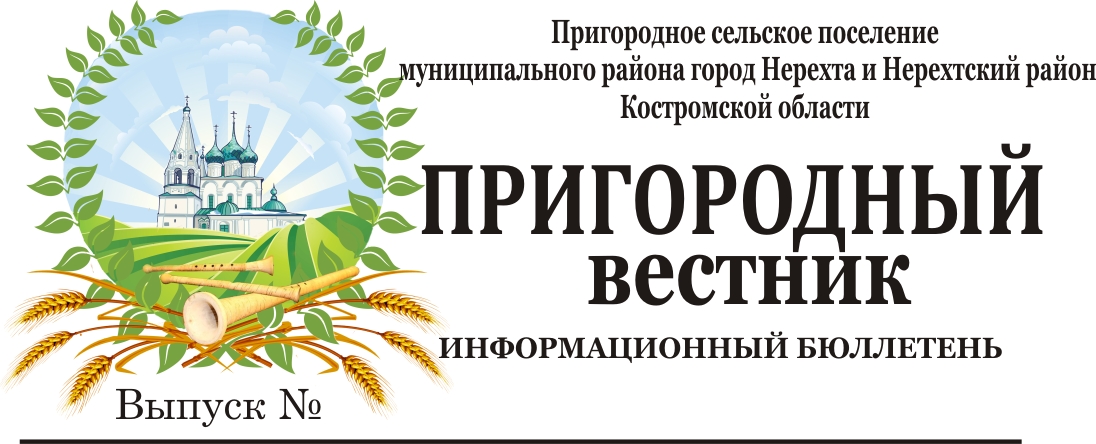 муниципального района город Нерехта и Нерехтский районКостромской областиВ случае если на первом этаже жилого дома расположен магазин, парикмахерская и иные заведения мусорный контейнер для сбора ТКО должен быть общий или отдельный?Согласно п. 148.1 Правил предоставления коммунальных услуг собственникам и пользователям помещений в многоквартирных домах и жилых домов (далее – Правила предоставления коммунальных услуг), утвержденных постановлением Правительства РФ от 06.05.2011 № 354, собственник нежилого помещения в многоквартирном доме должен сам заключить договор на услуги по обращению с твёрдыми коммунальными отходами. Заключается этот договор с региональным оператором по обращению с ТКО. Таким образом, владельцы магазинов, парикмахерских, кафе и прочих заведений, расположенных в жилых домах, выступая пользователями нежилых помещений, либо непосредственно собственники этих помещений обязаны иметь свой договор на вывоз мусора.У хозяйствующего субъекта, расположенного в нежилом помещении в многоквартирном доме, должны быть отдельные мусорные контейнеры. Тем самым, субъекты предпринимательства обязаны выносить мусор в то место, которое указано в договоре, жильцы же многоквартирного дома, в свою очередь, тоже не могут выбрасывать мусор в чужой контейнер. Согласно санитарным нормам, требуется установка раздельных мусорных контейнеров для жильцов дома и для расположенного в нём предприятия, организации.Для организаций общественного питания и продовольственных магазинов, например, такие требования установлены в Санитарных правилах 2.3.6.107901 «Санитарно-эпидемиологические требования к организациям общественного питания, изготовлению и оборотоспособности в них пищевых продуктов и продовольственного сырья», утвержденных постановлением Главным государственным санитарным врачом Российской Федерации № 31 06.11.2001.Изменена периодичность проведения технического осмотра транспортных средствФедеральным законом от 01.04.2020 № 98-ФЗ внесены изменения в Федеральный закон «О техническом осмотре транспортных средств и о внесении изменений в отдельные законодательные акты Российской Федерации».С 1 апреля 2020 года легковые автомобили, грузовые автомобили, разрешенная максимальная масса которых составляет до 3,5 тонн килограмм, прицепы и полуприцепы, за исключением прицепов к транспортным средствам, принадлежащим физическим лицам и имеющим разрешенную максимальную массу до 3,5 тонн килограмм, мототранспортные средства подлежат техническому осмотру каждые 24  месяца с года выпуска в обращение которых прошло от 4 до 10 лет, включая год их выпуска, указанный в паспорте транспортного средства и (или) свидетельстве о регистрации транспортного средства, и каждые 12 месяцев с года выпуска в обращение которых прошло более чем 10 лет.Техническому осмотру каждые 12 месяцев с года выпуска в обращение которых прошло не более чем 5 лет, и каждые 6 месяцев с года выпуска в обращение которых прошло более чем 5 лет подлежат:легковые такси;автобусы;грузовые автомобили, предназначенные и оборудованные для перевозок пассажиров, с числом мест для сидения более чем 8 (за исключением места для водителя);грузовые автомобили, разрешенная максимальная масса которых составляет более 3,5 тонн килограмм;транспортные средства, оборудованные устройствами для подачи специальных световых и звуковых сигналов;транспортные средства, предназначенные для обучения управлению транспортными средствами.Специализированные транспортные средства и прицепы к ним, предназначенные и оборудованные для перевозок опасных грузов подлежат техническому осмотру каждые 6 месяцев.Приняты дополнительные меры социальной поддержки семей, имеющих детей в возрасте до 16 летУказом Президента Российской Федерации от 23.06.2020 № 412 в дополнение к социальным выплатам, предусмотренным Указом Президента Российской Федерации от 07.04.2020 № 249 «О дополнительных мерах социальной поддержки семей, имеющих детей», предусмотрена единовременная выплата гражданам Российской Федерации, проживающим на территории Российской Федерации и являющимся родителями, усыновителями, опекунами, попечителями детей в возрасте до 16 лет, имеющих гражданство Российской Федерации (далее – граждане), в размере 10 тыс. рублей на каждого такого ребёнка.Указом предусмотрено, что гражданам, ранее получившим социальные выплаты единовременная выплата осуществляется Пенсионным фондом Российской Федерации на основании имеющихся в его распоряжении документов и сведений без подачи такими гражданами заявлений (документов).При этом граждане, не получившие социальные выплаты вправе обратиться в Пенсионный фонд Российской Федерации за назначением выплаты до 1 октября 2020 года.Гарантии для собственников жилых помещений, выселяемых из аварийного многоквартирного домаЖилищным законодательством установлены гарантии для собственников жилых помещений, выселяемых из аварийного многоквартирного дома.Положением статьи 32 Жилищного кодекса Российской Федерации закреплено, что собственники жилых помещений, выселяемых из аварийного многоквартирного дома, имеют право на возмещение за изымаемые жилые помещения или по соглашению с собственником им предоставляются другие жилые помещения с зачетом стоимости изымаемого жилья.Таким образом, при изъятии жилого помещения предусмотрено два варианта защиты прав собственников:- денежное возмещение, определяемое выкупной ценой (безусловное право);- предоставление другого жилого помещения с зачетом его стоимости в выкупную цену (при достижении соглашения).При денежном возмещении цена изымаемого жилья складывается из рыночной стоимости жилого помещения, а также убытков, причиненных собственнику изъятием жилого помещения.По общим правилам в такие убытки входят поиск нового жилья, переезд, временное пользование иным жилым помещением до переезда, оформлением права собственности на новое жилое помещение.Важным фактором является то, что в выкупную цену жилого помещения, не могут включаться вложения, значительно увеличившие стоимость жилья (ремонт, утепление), при условии, что они сделаны с момента когда стало известно об изъятии жилого помещения и не относятся к числу необходимых затрат, обеспечивающих использование жилого помещения по назначению.В том случае, когда было достигнуто соглашение о предоставлении другого жилого помещения взамен изымаемого, на основании части 8 статьи 32 Жилищного кодекса Российской Федерации, такое помещение предоставляется с зачетом его стоимости при определении размера возмещения за изымаемое жилое помещение.По смыслу указанной правовой нормы, если стоимость жилого помещения, передаваемого взамен изымаемого жилья, ниже определенной выкупной цены, то собственнику производится выплата разницы между стоимостью изымаемого и нового жилого помещения.При условии, если стоимость предоставляемого жилого помещения выше выкупной цены, то обязанность по оплате разницы возлагается на собственника.Следует отметить, что предоставление другого жилого помещения допускается только с согласия собственника изымаемого жилья и при наличии достигнутого соглашения.Иная ситуация складывается в отношении граждан, чье право собственности на жилое помещение возникло после признания дома аварийным.Так, Федеральным законом от 27.12.2019 № 473-ФЗ «О внесении изменений в Жилищный кодекс Российской Федерации и Федеральный закон «О Фонде содействия реформированию жилищно-коммунального хозяйства" в части переселения граждан из аварийного жилищного фонда»», в часть 8.2 статьи 32 Жилищного кодекса Российской Федерации внесены изменения, согласно которым граждане, которые приобрели жилое помещение после признания многоквартирного дома аварийным, имеют право только на выплату возмещения, размер которого не может превышать стоимость приобретения такого жилого помещения. Получить другое жилое помещение они не смогут.Исключением в рассматриваемом случае являются граждане, у которых право собственности возникло в порядке наследования.Таким образом, если гражданин приобрел право собственности на жилое помещение признанное аварийным, по наследству в силу закона или по завещанию, такой гражданин имеет право при изъятии жилого помещения, как на денежное возмещение, так и предоставление другого жилого помещения.В случае, если право собственности на признанное аварийным жилье возникло иным способом, за исключением наследования, то такой собственник имеет право лишь на денежное возмещение, определяемое выкупной ценой, при этом выкупная цена в данном случае не может быть выше стоимости, за которое такое жилье было приобретено.Граждане, работающие 1 июля - в день всенародного голосования, получат оплату за этот день в двойном размереИнформацией от 15.06.2020 Роструд разъяснил, что россияне за работу 1 июля - в день всенародного голосования, получат оплату в двойном размереДень всенародного голосования - 1 июля - будет оплачиваться как выходной день. То есть, работающие 1 июля граждане получат оплату за этот день в двойном размере, а для тех, кто в этот день не работает, оплата труда за июль не снижается.Такой принцип оплаты труда 1 июля связан с тем, что, по нормам федерального законодательства, на оплату труда работников в день всенародного голосования распространяются те же нормы Трудового кодекса, что и на оплату труда в праздничные дни. Оплата труда в праздничные дни, в соответствии с Трудовым кодексом, производится в повышенном размере.Работающим сдельно выплачивается дополнительное вознаграждение, как и за работу в другие праздничные дни, если такое вознаграждение установлено локальными нормативными актами. Также по желанию работника, работающего 1 июля, ему может быть предоставлен другой день отдыха. В этом случае работа непосредственно в день голосования оплачивается в одинарном размере, а день отдыха оплате не подлежит. При этом 1 июля не исключается из нормы рабочего времени, следовательно отпуск на этот день не продлевается.Особенности привлечения к труду в ночное времяСогласно положению статьи 96 Трудового кодекса Российской Федерации ночное время представляет собой период с 22 часов до 6 часов. Продолжительность работы либо смены в ночное время сокращается на 1 час без какой-либо последующей отработки.Между тем, отметим, что не подлежит сокращению продолжительность работы (смены) в ночное время работников, осуществляющих свою деятельность уже с сокращенной продолжительностью рабочего времени, или специально принятых для работы в ночное время (если другое не установлено коллективным договором).Кроме того трудовым законодательством допускается уравнивание продолжительности работы в ночное время с продолжительностью работы в дневное время с учётом условий труда и на сменных работах при шестидневной рабочей неделе с одним выходным днем. Перечень таких работ может определяться коллективным договором, локальным актом.Отметим, что к трудовой деятельности в ночное время не допускаются: беременные женщины и несовершеннолетние, за исключением отдельных случаев, установленных законодательством (например, в случаях участия несовершеннолетних в съёмках в ночное время художественного фильма).Женщины, имеющие детей в возрасте до 3 лет; инвалиды; работники, имеющие детей-инвалидов и работники, выполняющие уход за больными членами их семей в соответствии с медицинским заключением, выданным в установленном законодательством порядке; родители (законные представители), одиноко воспитывающие детей в возрасте до 5 лет, могут привлекаться к работе в ночное время лишь с их письменного согласия и только при условии, что такая трудовая деятельность им не запрещена по состоянию здоровья.АДМИНИСТРАЦИЯ ПРИГОРОДНОГО СЕЛЬСКОГО ПОСЕЛЕНИЯМУНИЦИПАЛЬНОГО РАЙОНА ГОРОД НЕРЕХТА И НЕРЕХТСКИЙ РАЙОНКОСТРОМСКОЙ ОБЛАСТИПОСТАНОВЛЕНИЕ     от  25 июня 2020 г.                                                                        N  82О включении объектов водоснабженияв реестр муниципальной собственностиПригородного сельского поселения    В соответствии с Федеральным законом 131 – ФЗ от 06.12.2003 г. «Об общих принципах организации местного самоуправления в Российской Федерации», с Федеральным законом 416-ФЗ от 07.12.2011 г. «О водоснабжении и водоотведении», Законом Костромской области № 38 – 6 – ЗКО от 04.12.2015 г. «О закреплении за сельскими поселениями Костромской области вопросов местного значения», Решением собрания депутатов муниципального района город Нерехта и Нерехтский район Костромской области от 13.10.2017 г. № 181 «О передаче муниципальным районом город Нерехта и Нерехтский район Костромской области части полномочий в сфере жилищно-коммунального хозяйства сельским поселениям муниципального района город Нерехта и Нерехтский район Костромской области», Соглашением № 1 о передаче муниципальным районом город Нерехта и Нерехтский район Костромской области осуществления части полномочий по организации в границах поселения электро-, тепло-, газо- и водоснабжения населения, водоотведения, снабжения населения топливом в пределах полномочий, установленных законодательством Российской Федерации Пригородному сельскому поселению муниципального района город Нерехта и Нерехтский район Костромской области от 29.12.2018 года, Дополнительного соглашения от 22.07.2019 г. к Соглашению № 1 от 29.12.2018 г., решением Совета депутатов Пригородного сельского поселения № 14 от 23.06.2020 г. « О принятии водопроводных сетей в с. Троица в муниципальную собственность Пригородного сельского поселения», ПОСТАНОВЛЯЮ:Включить в реестр муниципального имущества объекты водоснабжения, согласно приложения № 1.Включить в реестр Казны муниципального имущества объекты водоснабжения, согласно приложения № 2.Контроль за исполнением настоящего постановления возлагается на главного специалиста по имущественным и земельным вопросам администрации Пригородного сельского поселения.Настоящее постановление вступает в силу с момента  опубликования (обнародования).Глава администрации Пригородного  сельского поселения                                               А.Ю.Малков.Приложение № 1к постановлению администрацииПригородного сельского поселенияот 25 июня 2020 г. № 82 Приложение № 2к постановлению  администрацииПригородного сельского поселенияот 25 июня 2020 г.  № 82Перечень объектов муниципального имущества,подлежащих включению в реестр Казны муниципального имущества Пригородного сельского поселения АДМИНИСТРАЦИЯ ПРИГОРОДНОГО СЕЛЬСКОГО ПОСЕЛЕНИЯ МУНИЦИПАЛЬНОГО РАЙОНА ГОРОД НЕРЕХТА И НЕРЕХТСКИЙ РАЙОН ПОСТАНОВЛЕНИЕОт  25 июня   2020 г.        №    83 О внесении изменений в постановлениеадминистрации Пригородного сельскогопоселения муниципального района город Нерехта и Нерехтский район Костромской области от 31 декабря 2013 года № 143 «О принятии дорог общего пользования местного значения в муниципальную собственность Пригородного сельского поселения» (в ред. постановления № 88 от 03.10.2014 г.№ 29 от 24 марта 2017 г.)     В соответствии с Федеральным законом от 06.10.2003 № 131-ФЗ «Об общих принципах организации местного самоуправления в Российской Федерации», рассмотрев  акт обследования автомобильных дорог общего пользования местного значения от 19.06.2020 г., на основании решения Совета депутатов Пригородного сельского поселения от 23 июня 2020 года № 15,ПОСТАНОВЛЯЮ:Дополнить приложение 1 к постановлению администрации Пригородного сельского поселения муниципального района город Нерехта и Нерехтский район Костромской области от 31.12.2014 № 143 «О принятии дорог общего пользования местного значения в муниципальную собственность Пригородного сельского поселения» (в ред. постановления № 88 от 03.10.2014 г., № 29 от 24.03.2017 г.) «Перечень дорог общего пользования местного значения внутри  населенных пунктов Пригородного сельского поселения» строкой 75 следующего содержания:Главному специалисту по имущественным и земельным вопросам внести изменения в реестр муниципального имущества Пригородного сельского поселения и реестр Казны Пригородного сельского поселения.Контроль  за выполнением настоящего постановления оставляю за собой.Настоящее постановление вступает в силу с момента опубликования (обнародования).Глава администрации Пригородного сельского поселения                                            А.Ю. МалковАдминистрация Пригородного сельского поселениямуниципального района город Нерехта и Нерехтский районКостромской областиПОСТАНОВЛЕНИЕ От   26 июня 2020    года              №  85В соответствии с Федеральным законом от 06.10.2003 № 131-ФЗ «Об общих принципах организации местного самоуправления в Российской Федерации», Федеральным законом от 24.07.2007 № 209-ФЗ «О развитии малого и среднего предпринимательства в Российской Федерации», руководствуясь Уставом муниципального образования Пригородное сельское поселение муниципального района город Нерехта и Нерехтский район Костромской области, в целях поддержки и развития малого и среднего предпринимательства на территории муниципального образования Пригородное сельское поселение муниципального района город Нерехта и Нерехтский район Костромской области , Администрация Пригородного сельского  поселения муниципального района город Нерехта и Нерехтский район  ПОСТАНОВЛЯЕТ:1. Утвердить прилагаемую муниципальную программу «Развитие и поддержка субъектов малого и среднего предпринимательства на территории муниципального образования Пригородное сельское поселение муниципального района город Нерехта и Нерехтский район Костромской области» на 2020-2022 годы.2. Контроль за исполнением постановления оставляю за собой.3.Настоящее постановление вступает в силу с момента его официального опубликования (обнародования) и распространяет своё действие на правоотношения, возникшие с 01 января 2020 года.Глава Пригородного сельского поселения                                                   А.Ю.МалковУтверждена   Постановлением администрации Пригородного  сельского поселенияот 26.06.2020 г № 85МУНИЦИПАЛЬНАЯ ПРОГРАММА«Развитие и поддержка субъектов малого и среднего предпринимательства на территории муниципального образования Пригородное сельское поселение муниципального района город Нерехта и Нерехтский район Костромской области» на 2020-2022 годы.ПАСПОРТмуниципальной программы«Развитие и поддержка субъектов малого и среднего предпринимательства на территории муниципального образования Пригородное сельское поселение муниципального района город Нерехта и Нерехтский район Костромской области» на 2020-2022 годы.1. Содержание проблемы и обоснование необходимости ее решенияпрограммными методамиПравовым основанием для принятия данной Программы являются Федеральный закон от 24.07.2007 N 209-ФЗ "О развитии малого и среднего предпринимательства в Российской Федерации»Программа представляет собой комплексный план действий по созданию нормативно-правовой базы для дальнейшего развития малого и среднего предпринимательства, оказанию финансовой и имущественной поддержки субъектов малого и среднего предпринимательства, совершенствованию кредитно-финансовых механизмов в сфере малого и среднего бизнеса.Увеличения численности субъектов малого предпринимательства, повышения занятости населения в сфере малого бизнеса, роста объемов продукции, произведенной предприятиями малого бизнеса во всех отраслях экономики, можно достичь только путем активизации механизмов поддержки малого и среднего предпринимательства, в связи с чем возникает необходимость принятия муниципальной  программы поддержки и развития субъектов малого и среднего предпринимательства в Пригородном  сельском поселении с финансированием затрат из местного бюджета.Программа представляет собой комплексный план действий по совершенствованию внешней среды для развития малого и среднего предпринимательства, оказанию финансовой поддержки, созданию и развитию в Пригородном  сельском поселении условий для развития субъектов малого и среднего предпринимательства.2. Цели и задачи муниципальной программыЦелью программы является содействие развитию малого и среднего предпринимательства, создание благоприятной среды для развития малого и среднего предпринимательства и повышение роли малого предпринимательства в экономике сельского поселения.Для достижения поставленной цели необходимо решить следующие задачи:- совершенствование нормативно-правовой базы в сфере малого и среднего предпринимательства;- предоставление информационной и организационной поддержки субъектам малого и среднего предпринимательства;- обеспечение взаимодействия бизнеса и власти на всех уровнях, развитие и совершенствование форм и механизмов взаимодействия органов местного самоуправления, субъектов малого и среднего предпринимательства и организаций, образующих инфраструктуру поддержки субъектов малого и среднего предпринимательства.Кроме улучшения социально-экономических показателей, реализация программы окажет существенное воздействие на общее экономическое развитие и рост налоговых поступлений в бюджеты всех уровней.3. Сроки реализации муниципальной программыСрок реализации муниципальной программы рассчитан на 2020-2022 годы. Разделения реализации муниципальной программы на этапы не предусматривается.4. Ресурсное обеспечение реализации муниципальной программыМероприятия Программы направлены на решение проблем, существующих в малом предпринимательстве с учетом возможностей бюджета поселения.      Общий объем финансирования муниципальной программы  - 0 руб.           Объем ежегодных расходов, связанных с финансовым обеспечением муниципальной программы за счет местных бюджетов, носят прогнозный характер и подлежат ежегодному уточнению в установленном порядке при составлении и рассмотрении проекта бюджета поселения на очередной финансовый год и плановый период.5. Перечень программных мероприятийПеречень программных мероприятий, призванных обеспечить решение поставленных выше задач через механизмы реализации настоящей Программы, представлен в Приложении №1 к  настоящей Программе.6. Условия предоставления средств местного бюджета на поддержку малого и среднего предпринимательстваДля того чтобы претендовать на получение имущественной поддержки субъекты малого и среднего предпринимательства должны соответствовать требованиям, предусмотренным ст.4 Федерального закона от 24.07.2007 №209-ФЗ «О развитии малого и среднего предпринимательства в Российской Федерации».При обращении за оказанием поддержки субъекты малого и среднего предпринимательства должны представить следующие документы:- заявление с указанием вида имущества;- копии паспортов директора (индивидуального предпринимателя) и главного бухгалтера предприятия заявителя;- надлежаще заверенные копии учредительных документов;- справку о среднемесячной заработной плате за последний отчетный период за подписью руководителя и главного бухгалтера предприятия или индивидуального предпринимателя и об отсутствии (наличии) задолженности по заработной плате по состоянию на 1-е число месяца, в котором подана заявка.3.4.	Документы, которые заявитель вправе представить по собственной инициативе:- выписку из единого государственного реестра юридических лиц (для юридических лиц), выписки из единого государственного реестра индивидуальных предпринимателей (для индивидуальных предпринимателей);- такой документ должен быть получен не ранее чем за 30 дней до обращения с заявлением;- декларация о доходах за последний отчетный период;- формы 1 и 2 бухгалтерской отчетности за предшествующий календарный год (при применении общей системы налогообложения);- документы, подтверждающие, что заявитель является субъектом малого и среднего предпринимательства:1) документ, содержащий сведения о среднесписочной численности работников за предшествующий календарный год;2) справку о выручке от реализации без учета налога на добавленную стоимость или балансовой стоимости активов (остаточная стоимость основных средств и нематериальных активов) за предшествующий календарный год;3) сведения об учредителях (участниках) хозяйственных обществ, хозяйственных партнерств в соответствии с подпунктом «д» пункта 1) части 1.1. статьи 4 Федерального закона от 24.07.2007 г. № 209 – ФЗ (для юридических лиц);- справку налогового органа об исполнении СМСП обязанности по уплате налогов, сборов, пеней и налоговых санкций;- справку Пенсионного фонда Российской Федерации об отсутствии задолженности по страховым взносам и иным платежам;- справку Фонда социального страхования Российской Федерации об уплате страховых взносов. При наличии задолженности по налогам и другим обязательным платежам погасить ее и предоставить копии платежных поручений (квитанций) об уплате задолженности. В случае непредставления заявителем документов по собственной инициативе, они запрашиваются Администрацией в порядке межведомственного информационного взаимодействия.7. Основания принятия решений              1.    Поддержка не может оказываться в отношении субъектов малого и среднего предпринимательства:1) являющихся кредитными организациями, страховыми организациями (за исключением потребительских кооперативов), инвестиционными фондами, негосударственными пенсионными фондами, профессиональными участниками рынка ценных бумаг, ломбардами;2) являющихся участниками соглашений о разделе продукции;3) осуществляющих предпринимательскую деятельность в сфере игорного бизнеса;4) являющихся в порядке, установленном законодательством Российской Федерации о валютном регулировании и валютном контроле, нерезидентами Российской Федерации, за исключением случаев, предусмотренных международными договорами Российской Федерации.2. Финансовая поддержка субъектов малого и среднего предпринимательства, предусмотренная статьей 17 Федерального закона №209-ФЗ «О развитии малого и среднего предпринимательства в Российской Федерации», не может оказываться субъектам малого и среднего предпринимательства, осуществляющим производство и (или) реализацию подакцизных товаров, а также добычу и (или) реализацию полезных ископаемых, за исключением общераспространенных полезных ископаемых.3 . В оказании поддержки должно быть отказано в случае, если:1) не представлены документы, определенные нормативными правовыми актами Российской Федерации, нормативными правовыми актами субъектов Российской Федерации, муниципальными правовыми актами, принимаемыми в целях реализации государственных программ (подпрограмм) Российской Федерации, государственных программ (подпрограмм) субъектов Российской Федерации, муниципальных программ (подпрограмм), или представлены недостоверные сведения и документы;2) не выполнены условия оказания поддержки, указанные в разделе 6 Программы;3) ранее в отношении заявителя - субъекта малого и среднего предпринимательства было принято решение об оказании аналогичной поддержки (поддержки, условия оказания которой совпадают, включая форму, вид поддержки и цели ее оказания) и сроки ее оказания не истекли;4) с момента признания субъекта малого и среднего предпринимательства допустившим нарушение порядка и условий оказания поддержки, в том числе не обеспечившим целевого использования средств поддержки, прошло менее чем три года.Каждый субъект малого и среднего предпринимательства должен быть проинформирован о решении, принятом по такому обращению, в течение пяти дней со дня его принятия.8. Ожидаемые результаты реализации муниципальной программы         Реализация Программы позволит обеспечить:- расширение сфер деятельности и экономическое укрепление субъектов малого и среднего предпринимательства;- увеличение количества субъектов малого и среднего предпринимательства;- увеличение  численности работников, занятых в сфере малого и среднего предпринимательства;- увеличение количества вновь создаваемых рабочих мест;- увеличение поступлений в бюджет поселения от деятельности малых предприятий и предпринимателей.Администрация Пригородного сельского поселениямуниципального района город Нерехта и Нерехтский районКостромской областиПОСТАНОВЛЕНИЕ От     26 июня 2020  года                     № 86О Порядке оказания финансовой поддержки субъектам малого и среднего предпринимательства в муниципальном образованииПригородное сельское поселение муниципального района  город Нерехта и Нерехтский район Костромской области              В соответствии с Федеральным законом от 24.07.2007 г. № 209 – ФЗ «О развитии малого и среднего предпринимательства в Российской Федерации» и в целях реализации мероприятий муниципальной программы «Развитие и поддержка  малого и среднего предпринимательства на территории муниципального образования Пригородное сельское поселение муниципального района город Нерехта и Нерехтский район Костромской области» на 2020-2022 годы. Администрация Пригородного сельского поселения муниципального района город Нерехта и Нерехтский район Костромской областиП О С Т А Н О В Л Я ЕТ: 1.Утвердить Порядок оказания финансовой поддержки субъектам малого и среднего предпринимательства в муниципальном образовании Пригородное сельское поселение муниципального района город Нерехта и Нерехтский район Костромской области (прилагается). 2. Контроль за исполнением постановления оставляю за собой. 3.Настоящее постановление вступает в силу с момента его официального опубликования (обнародования) и распространяет своё действие на правоотношения, возникшие с 01 января 2020 года.Глава Пригородного сельского поселения                                                                 А.Ю.МалковПриложение № 1к постановлению администрации Пригородного сельского поселенияот    26 июня 2020 г.   № 86	ПОРЯДОКоказания финансовой поддержки субъектам малого и среднего предпринимательства муниципального образования Пригородное сельское поселение муниципального района город Нерехта и Нерехтский район Костромской области1.	Общие положения1.1.	Настоящий порядок оказания финансовой поддержки субъектам малого и среднего предпринимательства в Пригородном сельском поселении (далее - Порядок) разработан в соответствии с Бюджетным кодексом РФ, Федеральным законом от 24.07.2007 г. № 209 – ФЗ «О развитии малого и среднего предпринимательства в Российской Федерации», постановлением администрации Пригородного сельского поселения от 26.06.2020 г. № 85 «Об утверждении муниципальной программы «Развитие и поддержка малого и среднего предпринимательства на территории муниципального образования Пригородное  сельское поселение муниципального района город Нерехта и Нерехтский район Костромской области» (далее - Программа).1.2.	Порядок определяет правила и условия предоставления субъектам малого и среднего предпринимательства средств бюджета Пригородного сельского поселения, проведения процедуры оказания органами местного самоуправления поддержки развитию предпринимательства.1.3.	В соответствии с Федеральным законом от 24.07.2007 г. № 209 – ФЗ «О развитии малого и среднего предпринимательства в Российской Федерации» субъекты малого и среднего предпринимательства имеют равный доступ к получению поддержки на территории Пригородного сельского поселения в рамках реализации Программы. Признание хозяйствующих субъектов (юридических лиц, индивидуальных предпринимателей) — субъектами малого и среднего предпринимательства осуществляется в соответствии со ст.4 Федерального закона № 209 – ФЗ от 24.07.2007 г. «О развитии малого и среднего предпринимательства в Российской Федерации».1.4.	Главным распорядителем средств бюджета Пригородного сельского поселения (далее – бюджета поселения), осуществляющим их расходование в рамках реализации Программы, является администрация Пригородного сельского поселения (далее – Администрация).1.5.	Участники программных мероприятий - субъекты малого и среднего предпринимательства, отвечающие требованиям Программы и осуществляющие свою деятельность на территории Пригородного сельского поселения, а также физические и юридические лица, участвующие в реализации программных мероприятий.1.6.	Средства бюджета поселения предоставляются в соответствии со сводной бюджетной росписью бюджета поселения в пределах доведенных лимитов бюджетных обязательств на текущий финансовый год и плановый период в порядке, установленном для исполнения бюджета поселения по расходам. Затраты участников программных мероприятий, превышающие предусмотренный в бюджете поселения объем средств на эти цели, не подлежат возмещению из средств бюджета поселения, а производятся за счет собственных средств участников программных мероприятий.1.7.	Поддержка субъектов малого и среднего предпринимательства может включать в себя финансовую, имущественную и иные формы поддержки. Предоставление средств бюджета поселения, предусмотренных на реализацию мероприятий Программы, осуществляется в форме: субсидии субъектам малого и среднего предпринимательства (далее  Получатели субсидии); оплаты товаров, работ, услуг участникам программных мероприятий по оказанию иных форм поддержки.1.8.	Рассмотрение заявок и принятие решений об оказании поддержки в виде предоставления субсидий субъектам малого и среднего предпринимательства (далее - субсидия) осуществляет Администрация и Координационный совет по развитию малого и среднего предпринимательства (далее - Координационный совет).2.	Условия и порядок оказания финансовой поддержки2.1. Требования к субъектам малого и среднего предпринимательства, подавшим заявки на получение субсидии:2.1.1.	Муниципальная финансовая поддержка из средств бюджета поселения оказывается субъектам малого и среднего предпринимательства, зарегистрированным в установленном порядке на территории Пригородного сельского поселения.2.1.2.	Критериями отбора субъектов малого и среднего предпринимательства (далее - СМСП) для предоставления финансовой поддержки являются:а) соответствие сферы деятельности заявителя приоритетным направлениям поддержки малого предпринимательства, определенным Программой:- деятельность в сфере производства;- деятельность в сфере жилищно-коммунального хозяйства;- деятельность в сфере строительства;- деятельность в социальной сфере;- деятельность по развитию сферы услуг;- деятельность по развитию инфраструктуры туризма и отдыха;б) отсутствие задолженности по налоговым и иным обязательным платежам в бюджеты всех уровней и государственные внебюджетные фонды;в) отсутствие задолженности по заработной плате работникам;г) соответствие условиям, установленным статьей 4 Федерального закона от 24.07.2007 г. № 209 – ФЗ «О развитии малого и среднего предпринимательства»;д) отсутствие сведений о нахождении СМСП в стадии реорганизации, ликвидации или банкротства в соответствии с законодательством РФ;е) количество набранных баллов.2.1.3.	Заявки не рассматриваются, а субсидии не предоставляются в отношении СМСП:- являющихся кредитными организациями, страховыми организациями (за исключением потребительских кооперативов), инвестиционными фондами, негосударственными пенсионными фондами, профессиональными участниками рынка ценных бумаг, ломбардами;- являющихся участниками соглашений о разделе продукции;- осуществляющих предпринимательскую деятельность в сфере игорного бизнеса;- являющихся в порядке, установленном законодательством Российской Федерации о валютном регулировании и валютном контроле, нерезидентами Российской Федерации, за исключением случаев, предусмотренных международными договорами Российской Федерации;- осуществляющих производство и реализацию подакцизных товаров, а также добычу и реализацию полезных ископаемых, за исключением общераспространенных полезных ископаемых.2.2.	Перечень документов, предоставляемых СМСП для получения субсидии.Для оказания поддержки заявитель, претендующий на поддержку, предусмотренную пунктами 2.1, 2.2  Перечня мероприятий муниципальной программы «Развитие и поддержка субъектов малого и среднего предпринимательства на территории муниципального образования Пригородное сельское поселение муниципального района город Нерехта и Нерехтский район Костромской области» на 2020-2022 годы., утвержденной постановлением администрации Пригородного сельского поселения № 85 от 26.06.2020 г., направляет или представляет в Администрацию заявление на получение поддержки (приложение 1) с приложенным к нему соответствующим пакетом документов.2.2.1.	Документы, которые заявитель должен представить самостоятельно:- копии паспортов директора (индивидуального предпринимателя) и главного бухгалтера предприятия - заявителя;- надлежаще заверенные копии учредительных документов;- копию лицензии на право осуществления деятельности в соответствии с действующим законодательством (если вид деятельности лицензируется);- справку о среднемесячной заработной плате за последний отчетный период за подписью руководителя и главного бухгалтера предприятия или индивидуального предпринимателя и об отсутствии (наличии) задолженности по заработной плате по состоянию на 1-е число месяца, в котором подана заявка;- копии договора аренды СМСП выставочных площадей и платѐжных документов, подтверждающих факт и размер оплаты аренды выставочных площадей (для заявителей, претендующих на поддержку, предусмотренную пунктом 2.2 Перечня мероприятий муниципальной программы «Развитие и поддержка субъектов малого и среднего предпринимательства на территории муниципального образования Пригородное сельское поселение муниципального района город Нерехта и Нерехтский район Костромской области» на 2020-2022 годы., утвержденной постановлением администрации Пригородного сельского поселения № 85 от 26.06.2020 г);- копии кредитного договора и платѐжных документов, подтверждающих факт и размер оплаты полученного кредита и уплаченной суммы процентов по кредиту, заверенные кредитной организацией (для заявителей, претендующих на поддержку, предусмотренную пунктом 2.1. Перечня мероприятий муниципальной программы «Развитие и поддержка субъектов малого и среднего предпринимательства на территории муниципального образования Пригородное сельское поселение муниципального района город Нерехта и Нерехтский район Костромской области» на 2020-2022 годы., утвержденной постановлением администрации Пригородного сельского поселения № 85 от  26.06.2020 г);- справка заѐмщика, подтверждающего целевое использование займа с приложением подтверждающих документов (договоров поставки оборудования, договоров купли-продажи основных и оборотных средств, свидетельств о праве собственности на имущество, приобретѐнное на заѐмные средства и другие документы, подтверждающие пополнение основных и оборотных средств заѐмщика);2.2.2. Документы, которые заявитель вправе представить по собственной инициативе:- выписку из единого государственного реестра юридических лиц (для юридических лиц), выписки из единого государственного реестра индивидуальных предпринимателей (для индивидуальных предпринимателей), такой документ должен быть получен не ранее чем за 30 дней до обращения с заявлением;- декларация о доходах за последний отчетный период;- формы 1 и 2 бухгалтерской отчетности за предшествующий календарный год (при применении общей системы налогообложения);- документы, подтверждающие, что заявитель является субъектом малого и среднего предпринимательства:1) документ, содержащий сведения о среднесписочной численности работников за предшествующий календарный год;2) справку о выручке от реализации без учета налога на добавленную стоимость или балансовой стоимости активов (остаточная стоимость основных средств и нематериальных активов) за предшествующий календарный год;3) сведения об учредителях (участниках) хозяйственных обществ, хозяйственных партнерств в соответствии с подпунктом «д» пункта 1) части 1.1. статьи 4 Федерального закона от 24.07.2007 г. № 209 – ФЗ (для юридических лиц);- справку налогового органа об исполнении СМСП обязанности по уплате налогов, сборов, пеней и налоговых санкций;- справку Пенсионного фонда Российской Федерации об отсутствии  задолженности по страховым взносам и иным платежам;- справку Фонда социального страхования Российской Федерации об уплате страховых взносов.При наличии задолженности по налогам и другим обязательным платежам погасить ее и предоставить копии платежных поручений (квитанций) об уплате задолженности.В случае непредставления заявителем документов по собственной инициативе, они запрашиваются Администрацией в рамках межведомственного информационного взаимодействия.2.2.3.	Заявление вместе с описью и прилагаемыми документами считаются единой заявкой. Все документы заявки сшиваются нитками в один том, все листы нумеруются. Опись документов является первым листом. На обороте последней страницы на наклейке, помещенной поверх скрепляющих ниток, должна быть сделана следующая запись: «Прошнуровано, пронумеровано и скреплено печатью ____ листов». Здесь же ставится подпись руководителя организации (индивидуального предпринимателя), которая заверяется печатью (при еѐ наличии).2.2.4.	Принятые Администрацией документы заявителю не возвращаются.2.2.5.	Ответственность за достоверность предоставленных сведений и документов несут участники программных мероприятий.2.3.	Критерии оценки документов заявителей, претендующих на финансовую поддержку.2.3.1.	СМСП должны соответствовать требованиям, отраженным в разделе 2.1. настоящего Порядка.2.3.2.	Критериями оценки представленных СМСП документов являются:2.4.	Порядок рассмотрения заявок, принятия решений об оказании финансовой поддержки СМСП2.4.1.	Главный распорядитель бюджетных средств Пригородного сельского поселения не ранее 3-х месяцев с даты утверждения бюджета на очередной финансовый год размещает извещение о проведении отбора заявок на получение финансовой поддержки  на официальном сайте Администрации Пригородного сельского поселения в сети Интернет по адресу https://prigorodnoeadm.ru и на информационном стенде Администрации Пригородного сельского поселения.  В извещении указывается: - виды оказания финансовой поддержки; - общий объём бюджетных средств, выделяемых на финансовый год на каждый вид финансовой поддержки; - максимальный размер бюджетных средств, выделяемый на одну заявку;- срок подачи заявок на получение финансовой поддержки; - место подачи заявок; - список необходимых документов, входящих в состав заявки; - критерии оценки заявок.2.4.2.	В случае остатка средств на реализацию мероприятия, предусмотренного Программой, извещение о проведении отбора заявок на получение финансовой поддержки может быть размещено в течение года неоднократно.2.4.3.	Заявки на получение финансовой поддержки предоставляются в Администрацию в течение не менее 30 календарных дней с даты размещения  объявления на официальном сайте Администрации Пригородного сельского поселения  в сети «Интернет». 2.4.4.	Администрация в течение не более 20 дней с даты окончания приёма заявок осуществляет проверку наличия полного пакета документов, представляемых СМСП, а также правильность их оформления.2.4.5.	После проверки пакета документов всех заявителей не позднее 30 дней с даты окончания приёма заявок, указанной в извещении, назначается заседание Координационного совета, который коллегиально принимает решение в отношение каждого СМСП о предоставлении либо отказе в предоставлении финансовой поддержки. Решение оформляется протоколом заседания Координационного совета, который подписывают все присутствующие на его заседании члены. Копия протокола решения заседания Координационного совета направляется заявителю вместе с постановлением администрации Пригородного сельского поселения о предоставлении субсидии СМСП.2.4.6.	Основаниями для отказа в оказании поддержки являются:- не представлены документы, определенные нормативными правовыми актами Российской Федерации, нормативными правовыми актами субъектов Российской Федерации, муниципальными правовыми актами, принимаемыми в целях реализации государственных программ (подпрограмм) Российской Федерации, государственных программ (подпрограмм) субъектов Российской Федерации, муниципальных программ (подпрограмм), или представлены недостоверные сведения и документы;- не выполнены условия оказания поддержки, указанные в разделе 6 муниципальной программы «Развитие и поддержка субъектов малого и среднего предпринимательства на территории муниципального образования Пригородное сельское поселение муниципального района город Нерехта и Нерехтский район Костромской области» на 2020-2022 годы., утвержденной постановлением администрации Пригородного сельского поселения № 85 от 26.06.2020 г);- ранее в отношении заявителя - субъекта малого и среднего предпринимательства было принято решение об оказании аналогичной поддержки (поддержки, условия оказания которой совпадают, включая форму, вид поддержки и цели ее оказания) и сроки ее оказания не истекли;- с момента признания субъекта малого и среднего предпринимательства допустившим нарушение порядка и условий оказания поддержки, в том числе не обеспечившим целевого использования средств поддержки, прошло менее чем три года;- наличие у СМСП задолженности по заработной плате, платежам в бюджеты всех уровней и государственные внебюджетные фонды;- непредставление или предоставление недостоверных сведений и  документов СМСП, определённых в п.п. «б» и «в» пункта 2.1.2. настоящего Порядка;- нахождение СМСП в стадии реорганизации, ликвидации или банкротства в соответствии с законодательством РФ;- количество набранных баллов - 0;2.4.7.	Отказ в предоставлении финансовой поддержки (с указанием причины отказа) доводится до СМСП в письменном виде.2.4.8.	Решение Координационного совета оформляется протоколом заседания.2.4.9.	При наличии положительного решения Координационного совета Администрация осуществляет подготовку проекта постановления администрации Пригородного сельского поселения о предоставлении субсидии СМСП на отдельные виды затрат. Указанное постановление направляется Администрациям в адрес заявителя в течение 5 рабочих дней со дня его принятия.         2.5.	Порядок расчёта размера денежной суммы, выделяемой для субсидирования.2.5.1.	Общий оценочный балл заявки определяется как сумма баллов по каждому из критериев и используется для ранжирования заявок по каждому мероприятию Программы. Первое место получает заявка, набравшая наибольшее количество баллов. Поддержка оказывается в порядке полученных номеров до полного расходования бюджетных средств, предусмотренных в Программе на конкретное мероприятие на очередной финансовый год.2.5.2.	Размер субсидирования части затрат СМСП, претендующих на финансовую поддержку, предусмотренную мероприятиями, указанными в пунктах 2.1. и 2.2. Перечня мероприятий муниципальной программы «Развитие и поддержка субъектов малого и среднего предпринимательства на территории муниципального образования Пригородное сельское поселение муниципального района город Нерехта и Нерехтский район Костромской области» на 2020-2022 годы., утвержденной постановлением администрации Пригородного сельского поселения № 85 от 26.06.2020 г, устанавливается с учётом критериев оценки заявок. Заявке, набравшей наивысший оценочный балл в соответствии с критериями, возмещение затрат производится в размере 90% от заявленной суммы затрат, но не более 10 тыс. рублей за каждое обращение. По заявкам, набравшим меньшее количество баллов, возмещение затрат производится в размере 80% от заявленной суммы, но не более 10 тыс. рублей за каждое обращение.2.5.3.	В случае недостатка средств на реализацию указанного мероприятия, заявка финансируется в пределах лимита финансовых средств. При наличии нескольких заявок с различными общими оценочными баллами в первоочередном порядке финансируется заявка с наибольшим общим оценочным баллом. При наличии нескольких заявок с одинаковым общим оценочным баллом субсидии предоставляются заявителям пропорционально суммам представленных заявок в пределах лимита финансовых средств.                    2.6.	Механизм предоставления субсидий СМСП.2.6.1.	Оказание финансовой поддержки СМСП на отдельные виды затрат осуществляется на безвозмездной и безвозвратной основе на основании постановления администрации Пригородного сельского поселения в соответствии с настоящим Порядком.2.6.2.	Администрация осуществляет расчет субсидий на основании документов, предоставленных заявителем, в пределах установленного лимита денежных средств на текущий год, составляет сводный реестр по форме согласно приложению 2 к настоящему Порядку. На основании сводного реестра получателей субсидий и постановления администрации перечисляет сумму причитающихся субсидий на расчетные счета СМСП.2.6.3.	Ответственность за целевое использование субсидий и достоверность документов, предоставленных для получения субсидии, несут заявители - субъекты малого и среднего предпринимательства.2.7.	Порядок возврата средств, полученных СМСП в виде субсидирования.2.7.1.	В случае нарушения условий, установленных при предоставлении субсидий, СМСП обязаны осуществить возврат субсидий на лицевой счет Администрации в полном объеме.2.7.2.	Остатки субсидий, не использованных СМСП в отчетном финансовом году, в случаях, предусмотренных соглашениями (договорами) о предоставлении субсидий, подлежат возврату на лицевой счет администрации.2.7.3.	Требование о возврате субсидий на лицевой счет Администрации направляется Администрациям СМСП – получателям субсидий в трехдневный срок со дня установления нарушения.2.7.4.	Возврат субсидий производится СМСП в течение 10 дней со дня получения письменного требования Администрации по реквизитам и коду классификации доходов бюджетов Российской Федерации, указанных в требовании.2.7.5.	В случае неисполнения СМСП обязанностей, предусмотренных п.п. 2.7.1., 2.7.2., возврат субсидии осуществляется в судебном порядке в соответствии с законодательством Российской Федерации.2.8.	Контроль соблюдения условий, целей и порядка предоставления субсидий СМСП – получателями субсидий осуществляется Администрацией в форме плановых и внеплановых проверок в соответствии с Федеральным законом от 26.12.2008 г. № 294 - ФЗ «О защите прав юридических лиц и индивидуальных предпринимателей при осуществлении государственного контроля (надзора) и муниципального контроля» в установленном порядке. Приложение № 1к Порядку оказания финансовой поддержки субъектам малого и среднего предпринимательства в муниципальном образовании Пригородное  сельское поселение муниципального района город Нерехта и Нерехтский район Костромской области Заявка представляется на бланке организации-заявителяили индивидуального предпринимателя (если имеется).Исх. от _______ N ___	Главе  Пригородного сельского поселения__________________________________ЗАЯВЛЕНИЕо предоставлении муниципальной финансовой поддержки__________________________________________________________________________________________________________________________________________________________ (полное наименование юридического лица – заявителя с указанием организационно- правовой формы, Ф.И.О. индивидуального предпринимателя)представляет на рассмотрение документы на получение муниципальной поддержки в форме_____________________________________________________________________________(указать наименование мероприятия, на которое предусмотрена поддержка)Сведения о субъекте малого и среднего предпринимательства:Дата регистрации организации, номер регистрационного свидетельства: _____________________Сумма затрат заявителя, от которой рассчитывается субсидия:  _____________________________Банковские реквизиты (для перечисления субсидии):ИНН _______________________________________________________________Р/с _________________________ в _______________________________________к/с _______________________________________________________________БИК _____________________________________________________________Руководитель организации-заявителя(индивидуальный предприниматель)	_________	    ___________________                                                                                       (подпись)	              (Ф.И.О.)М.П.Приложение к заявлению о предоставлении муниципальной поддержкиОПИСЬ ДОКУМЕНТОВк заявлению о предоставлении муниципальной поддержкиСдал	___________	______________________              ___________________(подпись)	(Ф.И.О.)                                            (дата)СВОДНЫЙ РЕЕСТР(расчет суммы субсидии СМСП за ___________ 20___ г.)Администрация Пригородного сельского поселениямуниципального района город Нерехта иНерехтский район Костромской областиПОСТАНОВЛЕНИЕот 26 июня  2020 года                                 № 87         По результатам инвентаризации, проведенной администрацией Пригородного сельского поселения в соответствии с постановлением Правительства Российской Федерации от 22.05.2015 г. № 492 «О составе сведений об адресах, размещаемых в государственном адресном реестре, порядке межведомственного информационного взаимодействия при ведении государственного адресного реестра», руководствуясь Федеральными законами от 06.10.2003 № 131-ФЗ «Об общих принципах организации местного самоуправления в Российской Федерации», администрация Пригородного сельского поселенияПОСТАНОВЛЯЕТ:Внести в Федеральную информационную адресную систему отсутствующие данные по адресу, присвоенному до вступления в силу Постановления Правительства РФ от 19 ноября 2014 года № 1221 «Об утверждении правил присвоения, изменения и аннулирования адресов», согласно приложения.Настоящее постановление вступает в силу с момента подписания.Глава администрации Пригородного сельского поселения                                      А.Ю.МалковПриложение к постановлениюот 26.06.2020 г. № 87СПИСОК ОБЪЕКТОВподлежащих добавлению в базу данных ФИАСГРАФИК 
приема документов, представляемых кандидатами для выдвижения и регистрациина выборах в органы местного самоуправления 
с днем голосования 13 сентября 2020 годаСПИСОКполитических партий, региональных и иных структурных подразделений политических партий, иных общественных объединений, имеющих право в соответствии с Федеральным законом от 11.07.2001 № 95-ФЗ «О политических партиях» и Федеральным законом от 12.06.2002 № 67-ФЗ «Об основных гарантиях избирательных прав и права на участие в референдуме граждан Российской Федерации» принимать участие в муниципальных выборах на территории муниципального района город Нерехта и Нерехтский район Костромской области, назначенных 
на 13 сентября 2020 года. (по состоянию на 23.06.2020)Политические партииВсероссийская политическая партия «ЕДИНАЯ РОССИЯ»;Политическая партия «Коммунистическая партия Российской Федерации»;Политическая партия ЛДПР – Либерально-демократическая партия России;Политическая партия «ПАТРИОТЫ РОССИИ»;Всероссийская политическая партия «ПАРТИЯ РОСТА»;Политическая партия СПРАВЕДЛИВАЯ РОССИЯ;Политическая партия «Российская объединенная демократическая партия «ЯБЛОКО»;Политическая партия «Партия народной свободы» (ПАРНАС);Политическая партия «Демократическая партия России»;Политическая партия «Российская экологическая партия «Зелёные»;Политическая партия КОММУНИСТИЧЕСКАЯ ПАРТИЯ КОММУНИСТЫ РОССИИ;Всероссийская политическая партия ПАРТИЯ ЗА СПРАВЕДЛИВОСТЬ!;Политическая партия «РОССИЯ БУДУЩЕГО»;Политическая партия «ПАРТИЯ ПРОГРЕССА»; Политическая партия КОММУНИСТИЧЕСКАЯ ПАРТИЯ СОЦИАЛЬНОЙ СПРАВЕДЛИВОСТИ;Политическая партия СОЦИАЛЬНОЙ ЗАЩИТЫ;Общественная организация Всероссийская политическая партия «Гражданская Сила»;ОБЩЕСТВЕННАЯ ОРГАНИЗАЦИЯ – ПОЛИТИЧЕСКАЯ ПАРТИЯ «РОССИЙСКИЙ ОБЩЕНАРОДНЫЙ СОЮЗ»;Политическая партия «Российская партия пенсионеров 
за социальную справедливость»;Политическая партия «Гражданская Платформа»;ВСЕРОССИЙСКАЯ ПОЛИТИЧЕСКАЯ ПАРТИЯ «РОДИНА»;Политическая партия «Казачья партия Российской Федерации»;Всероссийская политическая партия «ПАРТИЯ ДЕЛА»;Всероссийская политическая партия «Российская партия садоводов»;Всероссийская политическая партия «Женский Диалог»;Всероссийская политическая партия «ЗАЩИТНИКИ ОТЕЧЕСТВА»;Политическая партия «Российский Объединённый Трудовой Фронт»;Политическая партия «Партия Возрождения России»;Политическая партия «Национальный курс»;Общероссийская политическая партия «НАРОД ПРОТИВ КОРРУПЦИИ»;Политическая партия «РОДНАЯ ПАРТИЯ»;Политическая партия «Партия Социальных Реформ - Прибыль 
от природных ресурсов - Народу»;Всероссийская политическая партия «Интернациональная партия России»;Политическая партия «Объединённая партия людей ограниченной трудоспособности России»;Политическая партия «Добрых дел, защиты детей, женщин, свободы, природы и пенсионеров, против насилия над животными»;Общественная организация политическая партия «Возрождение аграрной России»;Общественная организация – Политическая партия «ПАРТИЯ РОДИТЕЛЕЙ БУДУЩЕГО»;Политическая партия «Альтернатива для России (Партия Социалистического Выбора)»;Политическая партия «Партия Малого Бизнеса России»;Политическая партия «Народно-патриотическая партия России – Власть Народу»;Политическая партия «ЗА ПРАВДУ»;Политическая партия ЗЕЛЕНАЯ АЛЬТЕРНАТИВА;Политическая партия «Партия прямой демократии»;Политическая партия «НОВЫЕ ЛЮДИ».Региональные отделения политических партийКостромское региональное отделение Всероссийской политической партии «ЕДИНАЯ РОССИЯ»;КОСТРОМСКОЕ ОБЛАСТНОЕ ОТДЕЛЕНИЕ политической партии «КОММУНИСТИЧЕСКАЯ ПАРТИЯ РОССИЙСКОЙ ФЕДЕРАЦИИ»;Костромское региональное отделение Политической партии ЛДПР - Либерально-демократической партии России;Костромское областное региональное отделение политической партии «ПАТРИОТЫ РОССИИ»;Региональное отделение Политической партии СПРАВЕДЛИВАЯ РОССИЯ в Костромской области;Костромское региональное отделение Политической партии «Российская объединенная демократическая партия «ЯБЛОКО»;Региональное отделение в Костромской области политической партии «Демократическая партия России»;КОСТРОМСКОЕ ОБЛАСТНОЕ ОТДЕЛЕНИЕ Политической партии КОММУНИСТИЧЕСКАЯ ПАРТИЯ КОММУНИСТЫ РОССИИ;Региональное отделение Всероссийской политической партии ПАРТИЯ ЗА СПРАВЕДЛИВОСТЬ! в Костромской области;Региональное отделение в Костромской области Политической партии «ПАРТИЯ ПРОГРЕССА»;Региональное отделение в Костромской области Политической партии КОММУНИСТИЧЕСКАЯ ПАРТИЯ СОЦИАЛЬНОЙ СПРАВЕДЛИВОСТИ;Региональное отделение политической партии СОЦИАЛЬНОЙ ЗАЩИТЫ в Костромской области;Региональное отделение Политической партии «Российская партия пенсионеров за социальную справедливость» в Костромской области;Региональное отделение в Костромской области Политической партии «Гражданская Платформа»;Региональное отделение ВСЕРОССИЙСКОЙ ПОЛИТИЧЕСКОЙ ПАРТИИ «РОДИНА» в Костромской области;Региональное отделение Политической партии «Казачья партия Российской Федерации» в Костромской области;Региональное отделение Всероссийской политической партии «ПАРТИЯ ДЕЛА» в Костромской области;Региональное отделение в Костромской области Общественной организации - Всероссийской политической партии «ЗАЩИТНИКИ ОТЕЧЕСТВА»;Костромское региональное отделение Политической партии «Российский Объединенный Трудовой Фронт»;Региональное Отделение Политической партии «Партия Возрождения России» в Костромской области;Региональное отделение политической партии «РОДНАЯ ПАРТИЯ» Костромской области;Костромское региональное отделение Политической партии «Партия Социальных Реформ - Прибыль от природных ресурсов – Народу»;Региональное отделение Всероссийской политической партии «Интернациональная партия России» в Костромской области;Региональное отделение в Костромской области политической партии «Объединенная партия людей  ограниченной трудоспособности России»;Региональное отделение Политической партии «Добрых дел, защиты детей, женщин, свободы, природы и пенсионеров, против насилия над животными» в Костромской области;Региональное отделение Общественной организации - Политической партии «ПАРТИЯ РОДИТЕЛЕЙ БУДУЩЕГО» в Костромской области;Региональное отделение в Костромской области Политической партии «Альтернатива для России (Партия Социалистического Выбора)»;Региональное отделение политической партии «Партия Малого Бизнеса России» в Костромской области;Региональное отделение политической партии «Народно - патриотическая партия России - Власть Народу» в Костромской области;Региональное отделение Политической партии «ЗА ПРАВДУ» в Костромской области;Региональное отделение в Костромской области Политической партии «Партия прямой демократии»;Региональное отделение в Костромской области Политической партии «НОВЫЕ ЛЮДИ»;Региональное отделение Всероссийской политической партии «Партия свободных граждан» в Костромской области.Местные отделения политических партийНерехтское районное местное отделение Всероссийской политической партии «ЕДИНАЯ РОССИЯ»;Местное отделение Партии СПРАВЕДЛИВАЯ РОССИЯ в 
г. Нерехта и Нерехском районе Костромской области;Нерехтское районное отделение КПРФ;Местное отделение ПП ЛДПР Нерехтского района.Общественные объединения, имеющие право принимать участие в выборахОбщероссийская общественная организация «Союз пенсионеров России»;Общероссийская общественная организация «Федерация дзюдо России»;Общероссийская общественная организация «Общество по организации здравоохранения и общественного здоровья»;Общероссийская общественная организация «Ассоциация горных гидов, спасателей и промышленных альпинистов»;Общероссийская общественная организация «Российское общество скорой медицинской помощи»;Общероссийская общественная организация «Российская ассоциация специалистов по хирургическим инфекциям»;Общероссийская общественная организация «ВСЕНАРОДНОЕ ЭКОЛОГИЧЕСКОЕ ОБЩЕСТВО - ЗЕЛЕНЫЕ 3000»;Общероссийская общественная организация «Общественный Комитет народного контроля»;Общероссийская общественная организация инвалидов «Интеграция»;Общероссийская общественная организация «Общество защиты прав потребителей образовательных услуг»;Общероссийская общественная организация «Казачество России»;Общероссийская общественная организация малого и среднего предпринимательства «ОПОРА РОССИИ»;Общероссийская общественная организация «Российская Христианско-Демократическая перспектива»;Общероссийская общественная организация «Всероссийское общество специалистов по медико-социальной экспертизе, реабилитации и реабилитационной индустрии» «ВРОСЭРРИ»;Общероссийская молодежная общественная благотворительная организация «Молодая Европа»;Общероссийская общественная организация «Российский Союз ветеранов Афганистана»;Общероссийская общественная организация инвалидов, жертв политических репрессий и тоталитарных режимовВсероссийская общественная организация ветеранов (пенсионеров) войны, труда, Вооруженных Сил и правоохранительных органовОбщероссийская общественная организация «Российская Ассоциация Репродукции Человека»;Общероссийская общественная организация инвалидов «Всероссийское Ордена Трудового Красного Знамени общество слепых»;Общественная организация «Общероссийская Федерация кикбоксинга по версии Всемирной ассоциации кикбоксинга (ВПКА)»;Общероссийская общественная организация "Всероссийское добровольное пожарное общество"Общероссийская общественная организация инвалидов «Образование для инвалидов»;Общероссийская общественная организация «Шахматные надежды России»;Общественная организация «Первая общероссийская ассоциация врачей частной практики»;Общероссийская общественная организация «Российский творческий Союз работников культуры»;Общероссийская общественная организация «Ассоциация ревматологов России»;Всероссийская общественная организация «Молодая Гвардия Единой России»;Общероссийская общественная организация «Общество офтальмологов России»;Общероссийская благотворительная общественная организация инвалидов «Всероссийское общество гемофилии»;Общероссийская общественная организация «Федерация рукопашного боя»;Общероссийская общественная организация «Российское хитиновое общество»;Общероссийская общественная организация «Федерация судомодельного спорта России»;Общероссийская общественная организация «Спортивная Федерация армейского рукопашного боя России»;Общероссийская общественная организация «Союз ветеранов Железнодорожных войск Российской Федерации»;Общероссийская общественная организация «Федерация Окинава Годзю-рю каратэ-до»;Общероссийская общественная организация «Российская организация содействия спецслужбам и правоохранительным органам»;Общероссийская общественная организация «Народно-Патриотическое Объединение «РОДИНА»;Общероссийская общественная организация «Российская академия юридических наук»;Общероссийская общественная организация «Барменская ассоциация России»;Общероссийская общественная организация «Деловые женщины России»;Общероссийская общественная организация «Российский объединенный союз юристов, экономистов и финансистов»;Общероссийская общественная организация «Молодежный союз экономистов и финансистов»;Общероссийская общественная организация «Национальный совет защиты экологии»;Общественная организация «Российское медицинское общество»;Общероссийская общественная организация поддержки и развития малого и среднего бизнеса «Российская конфедерация предпринимателей»;Общероссийская общественная организация «Ассоциация нейрохирургов России»;Общероссийская общественная организация «Ассоциация Частных Инвесторов»;Общероссийская общественная организация «Союз лесопромышленников и лесоэкспортеров России»;Общественная организация ветеранов органов внутренних дел и внутренних войск РоссииВсероссийская общественная организация «Клуб юных хоккеистов «Золотая шайба» имени А.В. Тарасова»;Общероссийская общественная организация инвалидов «Всероссийское общество глухих»;Общероссийская молодежная общественная организация «Азербайджанское молодежное объединение России»;Общероссийская общественная организация «Федеральный союз адвокатов России»;Общероссийская общественная организация «Российские ученые социалистической ориентации»;Общероссийская общественная организация «Союз нефтегазопромышленников России»;Общероссийская общественная организация «Ассоциация коренных малочисленных народов Севера, Сибири и Дальнего Востока Российской Федерации»;Общероссийская общественная организация «Российское историко-просветительское и правозащитное общество «Мемориал»;Общероссийская общественная организация «Женщины бизнеса»;Общероссийская общественная организация радиоспорта «Союз радиолюбителей России»;Общероссийская общественная организация инвалидов «Общероссийская спортивная Федерация спорта глухих»;Общероссийская общественная организация «Союз кинематографистов Российской Федерации»;Общероссийская общественная организация геологоразведчиков (пенсионеров) «Ветеран-геологоразведчик»;Общероссийская общественная организация - Ассоциация ветеранов боевых действий органов внутренних дел и внутренних войск России;Общероссийская общественная организация «Российский союз офицеров запаса»;Общероссийская общественная организация «Федерация анестезиологов и реаниматологов»;Общероссийская общественная организация «Объединенная федерация спорта сверхлегкой авиации России»;Общероссийская общественная организация «Российское общество историков-архивистов»;Общероссийская общественная организация «Общероссийское объединение корейцев»;Общероссийская общественная организация «Федерация космонавтики России»;Общероссийская общественная организация «Федерация гандбола России»;Общественная организация «Гильдия кинорежиссеров России»;Общероссийская общественная организация «Всероссийское общество охраны природы»;Общероссийская общественная организация «Ассоциация ветеранов и сотрудников служб безопасности»;Всероссийская общественная организация «Всероссийское общество охраны памятников истории и культуры»;Общероссийская общественная организация «Совет родителей военнослужащих России»;Общероссийская общественная организация инвалидов войны в Афганистане и военной травмы «Инвалиды войны»;Всероссийская общественная организация «Союз композиторов России»;Всероссийская творческая общественная организация «Союз художников России»;Общероссийская общественная организация «Всероссийское общество спасания на водах»;Общероссийская общественная организация «Российский Союз Правообладателей»;Общероссийская общественно-государственная организация «Союз женщин России»;Общественная организация - Всероссийское общество изобретателей и рационализаторов;Общероссийская общественная организация «Российская академия естественных наук»;Общероссийская общественная организация «Российский Союз Молодежи»;Общероссийская общественная организация болельщиков спортивных команд «КРАСНО-БЕЛАЯ ГВАРДИЯ»;Общероссийская общественная организация «Всероссийский Совет местного самоуправления»;Всероссийская общественная организация ветеранов «БОЕВОЕ БРАТСТВО»;Всероссийская общественная организация Героев, Кавалеров Государственных наград и Лауреатов Государственной премий «Трудовая доблесть России»;Общероссийская общественная организация - физкультурно-спортивное общество профсоюзов «Россия»;Общероссийская общественная организация «ЗА НАЦИОНАЛЬНЫЕ ИНТЕРЕСЫ, СУВЕРЕНИТЕТ И ТЕРРИТОРИАЛЬНУЮ ЦЕЛОСТНОСТЬ»;Общероссийская общественная организация «ЦЕНТР ЭКОЛОГИЧЕСКОЙ ПОЛИТИКИ И КУЛЬТУРЫ»;Общероссийская общественная организация «Союз машиностроителей России»;Общероссийская общественная организация «Российское научное медицинское общество терапевтов»;Общероссийская общественная организация «Российское общественное объединение экономистов-аграрников»;Общероссийская общественная организация по содействию в сохранении национально-культурных ценностей узбеков и народов Узбекистана, проживающих на территории России «Всероссийский Конгресс узбеков, узбекистанцев»;Общероссийская общественная организация ветеранов уголовно-исполнительной системы;Всероссийская общественная организация морских пехотинцев «Тайфун»;Общероссийская общественная организация «Народно-патриотическая организация России»;Общероссийская общественная организация ветеранов и пенсионеров прокуратуры;Общероссийская общественная организация «Российский союз молодых ученых»;Общероссийская общественная организация «Общество Врачей России»;Общероссийская молодежная общественная организация «Российский союз сельской молодежи»;Всероссийская общественная организация «Единое молодежное парламентское движение Российской Федерации»;Общероссийская общественная организация «Центр противодействия коррупции в органах государственной власти»;Общероссийская общественная организация «Всероссийская Федерация Панкратиона»;Общероссийская общественная физкультурно-спортивная организация «Всероссийская федерация школьного спорта»;Общероссийская Общественная организация «Ассоциация искусствоведов»;Общероссийская спортивная общественная организация инвалидов «Всероссийская Федерация восточных единоборств глухих»;Общероссийская общественная организация "Общероссийская физкультурно-спортивная организация «Союз чир спорта и черлидинга России»;Общероссийская общественная организация собаководов «Российский союз любителей немецкой овчарки»;Общероссийская общественная молодежная организация «ВСЕРОССИЙСКИЙ ЛЕНИНСКИЙ КОММУНИСТИЧЕСКИЙ СОЮЗ МОЛОДЕЖИ»;Общероссийская общественная организация «Гильдия отечественных закупщиков и специалистов по закупкам и продажам»;Общероссийская детско-молодежная физкультурно-спортивная общественная организация «Союз каратэ-до России»;Молодежная общероссийская общественная организация «Российские Студенческие Отряды»;Общероссийская общественная организация по содействию в профилактике и лечении наркологических заболеваний «Российская наркологическая лига»;Общероссийская общественная организация «Ассоциация Молодых Предпринимателей»;Общероссийская общественная организация «РОДИНА-Конгресс Русских Общин»;Общероссийская общественная организация «Конгресс туркмен России и выходцев из Туркменистана»;Общероссийская общественная организация по защите окружающей среды «Общественный экологический контроль России»;Общероссийская общественная патриотическая организация «Военно-спортивный союз М.Т. Калашникова»;Общероссийская общественная организация «Медицинская Лига России»;Общероссийская общественная организация «Российский союз инженеров»;Общероссийская общественная организация «Российский клуб финансовых директоров»;Общероссийская физкультурно-спортивная общественная организация «Федерация нокдаун каратэ России»;Общероссийская общественная организация «Российское общество симуляционного обучения в медицине»;Общероссийская общественная организация «Федерация Боулспорта России»;Общероссийская общественная организация «Дети войны»;Общероссийская общественная организация «Всероссийский комитет по разрешению экономических конфликтов и защите прав граждан»;Общероссийская общественная организация содействия развитию культурных и деловых связей «Союз Украинцев России»;Общероссийская общественная организация поддержки и охраны здоровья «Национальная Академия Здоровья»;Общероссийская общественная организация «Национальная родительская ассоциация социальной поддержки семьи и защиты семейных ценностей»;Общероссийская физкультурно-спортивная общественная организация «Федерация функционального многоборья»;Общероссийская общественная организация содействия дружбе народов «СОЮЗ НАЦИЙ И НАРОДОВ РОССИИ»;ОБЩЕРОССИЙСКАЯ ОБЩЕСТВЕННАЯ ОРГАНИЗАЦИЯ ПО ПОДДЕРЖКЕ РАЗВИТИЯ И ИСПОЛЬЗОВАНИЯ ЧИСТОПОРОДНЫХ СОБАК «РОССИЙСКИЙ КИНОЛОГИЧЕСКИЙ СОЮЗ»;Общероссийская общественная организация «Ассоциация травматологов-ортопедов России»;Общероссийская общественная организация «Российское общество клинической онкологии»;Общероссийская общественная организация по развитию казачества «Союз Казаков Воинов России и Зарубежья»;Общероссийская общественная организация "Движение поддержки патриотических инициатив «Служу России!»;Общероссийская общественная организация содействия привлечению инвестиций в Российскую Федерацию «Инвестиционная Россия»;Общероссийская общественная организация содействия воспитанию молодёжи «ВОСПИТАННИКИ КОМСОМОЛА - МОЁ ОТЕЧЕСТВО»;Общероссийская общественная организация по вовлечению молодежи в развитие территорий «Городские реновации»;Всероссийская общественная организация «Общество герниологов»;ОБЩЕРОССИЙСКАЯ ФИЗКУЛЬТУРНО-СПОРТИВНАЯ ОБЩЕСТВЕННАЯ ОРГАНИЗАЦИЯ «ФЕДЕРАЦИЯ ВОРКАУТА РОССИИ»;Общероссийская общественная организация инвалидов «Федерация гандбола глухих России»;Общероссийская общественная молодёжная организация в поддержку молодёжных инициатив «Ленинский коммунистический союз молодёжи Российской Федерации»;Общероссийская общественная организация «Объединение мотоциклистов России Мото-Справедливость»;Общероссийская общественная организация содействия профилактике алкоголизма среди населения «Общество трезвенников»;ОБЩЕРОССИЙСКАЯ ОБЩЕСТВЕННАЯ ОРГАНИЗАЦИЯ СОДЕЙСТВИЯ РАЗВИТИЮ И ЗАЩИТЕ ПРАВ ЖЕНЩИН-РУКОВОДИТЕЛЕЙ «АССАМБЛЕЯ ЖЕНЩИН-РУКОВОДИТЕЛЕЙ»;Общероссийская общественная организация «Экологическая палата России»;Общероссийская общественная организация «Ассоциация антропологов и этнологов России»;Общероссийская общественная организация содействия развитию автомобильных перевозок «Объединение Перевозчиков России»;Общероссийская общественная организация содействия разработке и реализации научных, социальных инициатив и программ патриотического воспитания граждан «Во славу Отечества»;Общероссийская общественная организация содействия изучению культурно-исторического наследия «Диалог цивилизаций «Кыргызский конгресс»;Всероссийское общественное движение добровольцев в сфере здравоохранения «Волонтеры-медики»;Общероссийская общественная организация содействия в представлении и защите прав и интересов ветеранов боевых действий «Ветераны боевых действий России»;Общероссийская общественная организация содействия реализации антикоррупционных инициатив «Федеральный проект по безопасности и борьбе с коррупцией»;Общероссийская физкультурно-спортивная общественная организация «Всероссийская федерация Брейк-данса»;Общероссийская физкультурно-спортивная общественная организация «Федерация бодибилдинга России»;Общероссийская общественная организация «Содружество ветеранов спорта России»;Общероссийская общественная организация содействия духовно-нравственному и спортивно-патриотическому развитию детей и молодежи «Российский Союз Православных Единоборцев»;Всероссийская общественная организация содействия развитию профессиональной сферы дошкольного образования «Воспитатели России»;Общероссийская общественная организация инвалидов «Российское общество интеграции и адаптации инвалидов»;Общероссийская общественная организация «Российское общество специалистов по профилактике и лечению опухолей репродуктивной системы»;ОБЩЕРОССИЙСКАЯ ФИЗКУЛЬТУРНО-СПОРТИВНАЯ ОБЩЕСТВЕННАЯ ОРГАНИЗАЦИЯ «Всероссийская Федерация гонок с препятствиями»;Общероссийская общественная организация «Всероссийское физкультурно-спортивное общество «Трудовые резервы»;Общероссийская общественная организация инвалидов «Всероссийское общество социальной поддержки инвалидов»;Общероссийская общественная организация «Российское гидрометеорологическое общество»;Общероссийская общественная организация «Всероссийское объединение поддержки молодежи в регионах «Прогресс 2030»;Общероссийская физкультурно-спортивная общественная организация «Федерация КЮШО России»;Общероссийская общественная организация содействия реализации гражданских антикоррупционных инициатив «Комиссия по борьбе с коррупцией»;Общероссийская общественная организация инвалидов «Российское общество социально-трудовой адаптации и реабилитации»;Общероссийская общественная организация военных инвалидов «ВоИн»;Общероссийская физкультурно-спортивная общественная организация «Федерация автомодельного спорта России»;Общероссийская физкультурно-спортивная общественная организация «Российская Федерация петанка»;Общероссийская общественная организация содействия судебно-экспертной деятельности «Судебно-экспертная палата Российской Федерации»;Общероссийская физкультурно-спортивная общественная организация «Федерация Шорт хоккея России»;Общероссийская общественная организация содействия сохранению животного мира «Российское биологическое общество»;Общероссийская физкультурно-спортивная общественная организация развития спорта шашки «Содружество шашистов России»;Общероссийская физкультурно-спортивная общественная организация «Федерация армреслинга (спорт глухих)»;Общероссийская общественная физкультурно-спортивная организация по развитию высокоточной винтовочной стрельбы «Федерация Ф-класса России»;Общероссийская общественная организация инвалидов «Всероссийское общество социальной поддержки детей инвалидов»;Общероссийская общественная организация ветеранов органов управления по делам гражданской обороны, чрезвычайных ситуаций и пожарной охраны;Общероссийская физкультурно-спортивная общественная организация «Всероссийская федерация Косики каратэ»;Общероссийское общественное движение за достойную жизнь и справедливость «ГРАЖДАНСКОЕ ОБЩЕСТВО»;Общероссийское общественное движение «Всероссийский Женский Союз - Надежда России»;Общероссийская общественная организация содействие построению социального государства «РОССИЯ»;Общероссийское общественное движение Зеленых «Родина»;Общероссийское общественное движение «Российское объединение избирателей»;Общероссийское общественное движение развития традиционных духовных ценностей «Благоденствие»;Общероссийское общественное движение сельских женщин России;Общероссийское общественное движение «В поддержку армии, оборонной промышленности и военной науки»;Общероссийское общественное движение «Российская коммунистическая рабочая перспектива»;Общероссийское общественное движение по формированию гражданского сознания на основе духовных и исторических традиций России «Россия Православная»;Общероссийское Общественное Движение «Сотворчество народов во имя жизни» (Сенежский форум);Общероссийское общественное движение «Национальное Артийское Движение России»;Общероссийское общественное гражданско-патриотическое движение «БЕССМЕРТНЫЙ ПОЛК РОССИИ»;Общероссийское общественное движение «В защиту Детства»;Общероссийское общественное движение «Выбор России»;Общероссийское общественное Конструктивно-экологическое движение России «КЕДР»;Общероссийское общественное движение «Российское Движение Демократических Реформ»;Общероссийское общественное движение «Российский конгресс народов Кавказа»;Общероссийское общественное движение в защиту прав и интересов потребителей «Объединение потребителей России»;Общероссийское общественное движение «СОЮЗ ПРАВЫХ СИЛ»;Общероссийское общественное движение «Путь России»;Общероссийское общественное движение «За сбережение народа»Общероссийское общественное движение «Социал-демократический союз женщин России»;Всероссийское общественное движение «Матери России»;Общероссийское общественное движение «Корпус «За чистые выборы»;Общероссийское общественное движение по увековечению памяти погибших при защите Отечества «Поисковое движение России»;Общероссийское общественное движение «НАРОДНЫЙ ФРОНТ «ЗА РОССИЮ»;Общероссийское общественное движение по возрождению традиций народов России "Всероссийское созидательное движение «Русский Лад»;Общероссийское общественное движение «ЗА ПРАВА ЖЕНЩИН РОССИИ»;Всероссийское общественное движение «СОЮЗ МАТЕРЕЙ РОССИИ»;Всероссийское общественное движение «СТОПНАРКОТИК»;Общероссийское общественное движение «За социально-ответственное государство «НАРОДНОЕ ЕДИНСТВО РОССИИ»;Всероссийское общественное движение «ВОЛОНТЁРЫ ПОБЕДЫ»;Всероссийское добровольческое молодежное общественное движение «За патриотическое, духовно-нравственное воспитание молодежи «Волонтерская Рота Боевого Братства»;Общероссийское общественное движение тюркоязычной молодежи «ИНДЖИ» (ЖЕМЧУЖИНА);Общероссийское общественное движение «Клубы исторической реконструкции России»;Общероссийская молодежная общественная организация «Ассоциация почетных граждан, наставников и талантливой молодежи»;Общероссийская общественно-государственная организация «Добровольное общество содействия армии, авиации и флоту России»;Общероссийская общественно-государственная детско-юношеская организация «Российское движение школьников»;Общероссийская общественно-государственная просветительская организация «Российское общество «Знание»;Общероссийский профсоюз спортсменов России;Всероссийский профессиональный союз работников Российской академии наук;Общероссийский профсоюз авиационных работников;Общероссийский союз «Федерация Независимых Профсоюзов России»;Общественная организация «Российский профессиональный союз трудящихся авиационной промышленности»;Общественная организация - Профсоюз работников водного транспорта Российской Федерации;Российский независимый профсоюз работников угольной промышленности;Российский профессиональный союз работников радиоэлектронной промышленности;Российский профсоюз работников промышленности;Общественная организация - Российский профессиональный союз железнодорожников и транспортных строителей (РОСПРОФЖЕЛ);Общественная организация - Профессиональный союз работников торговли, общественного питания, потребительской кооперации и предпринимательства Российской Федерации «Торговое единство»;Общественная организация «Общероссийский профессиональный союз работников автомобильного транспорта и дорожного хозяйства»;Общероссийский профсоюз - Российский объединенный профессиональный союз работников предприятий гражданского машиностроения, оборонной промышленности, металлургии и металлообработки (Российский профсоюз металлистов СОЦПРОФ);Общероссийский профсоюз арбитражных управляющих;Профессиональный союз работников общего машиностроения Российской Федерации;Общественная организация Общероссийский профсоюз работников организаций безопасности;Общероссийский профсоюз работников торговли и услуг;Общероссийский профессиональный союз работников потребительской кооперации и предпринимательства;Российский профессиональный союз работников атомной энергетики и промышленности;Общественная организация «Общероссийский профессиональный союз работников физической культуры, спорта и туризма Российской Федерации»;Конгресс российских профсоюзов;Профессиональный союз лётного состава России;Российский профсоюз докеров;Общественная общероссийская организация «Российский профессиональный союз работников судостроения»;Профессиональный союз гражданского персонала Вооруженных Сил России;Общероссийское объединение профсоюзов «Конфедерация труда России» (КТР);Профессиональный союз работников здравоохранения Российской Федерации;Профессиональный союз работников автомобильного и сельскохозяйственного машиностроения Российской Федерации;Общественная организация - Российский профессиональный союз работников инновационных и малых предприятий;Профессиональный союз работников строительства и промышленности строительных материалов Российской Федерации;Общероссийский профессиональный союз работников природноресурсного комплекса Российской Федерации;Общественная организация «Общероссийский профессиональный союз работников жизнеобеспечения»;Профсоюз работников народного образования и науки Российской Федерации;Общероссийский профессиональный союз работников нефтяной, газовой отраслей промышленности и строительства;Российский профсоюз работников среднего и малого бизнеса;Общественная организация Профсоюз работников связи России;Общественная организация «Всероссийский Электропрофсоюз»;Общественная организация «Профессиональный союз работников лесных отраслей Российской Федерации»;Общероссийская общественная организация Профессиональный союз работников агропромышленного комплекса Российской Федерации;Российский профессиональный союз работников культуры;Независимый профессиональный союз работников охранных и детективных служб Российской Федерации;Российский профсоюз работников строительных специальностей и сервисных организаций;Общероссийский Профсоюз работников физической культуры, спорта и туризма ;Общероссийский профессиональный союз отечественных сельхозпроизводителей и переработчиков сельскохозяйственного сырья «РОССЕЛЬПРОФ»;Общероссийский профессиональный союз казначеев России;Российский профсоюз строителей и работников смежных профессий;Общественная организация «Общероссийский профсоюз работников судостроения, судоремонта и морской техники»;Общероссийский профессиональный союз работников промышленной и экологической безопасности;Общероссийская общественная организация «ПРОФЕССИОНАЛЬНЫЙ СОЮЗ МЕДИЦИНСКИХ РАБОТНИКОВ РОССИИ»;Общероссийский Профсоюз работников малого и среднего предпринимательства «Единение»;Федеральный (Общероссийский) профессиональный союз работников сферы обслуживания и рабочего персонала «СОДРУЖЕСТВО»;Общероссийский профсоюз работников реставрационной сферы деятельности.Иные общественные объединения, имеющие право принимать участие в выборах местного самоуправления в качестве избирательных объединенийКостромская региональная общественная организация Общероссийской общественной организации инвалидов «Всероссийское Ордена Трудового Красного Знамени общество слепы»;Костромское региональное отделение Всероссийской общественной организации ветеранов (пенсионеров) войны, труда, Вооруженных Сил и правоохранительных органов;Костромское областное отделение общероссийской общественной организации «Всероссийское общество охраны природы»;Костромская областная организация общероссийской общественной организации «Российский Союз Молодежи»;Костромское региональное отделение Общероссийской общественной организации «Федерация рукопашного боя»;Костромское региональное отделение Общероссийской общественной организации «Всероссийское общество спасания на водах»;Костромское областное отделение Общероссийской общественной организации «Всероссийское добровольное пожарное общество»;Костромское региональное отделение Общероссийской общественной организации инвалидов «Всероссийское общество глухих»;Костромская региональная организация Общероссийской общественной организации «Российский Союз ветеранов Афганистана»;Костромское региональное отделение Общероссийской молодежной общественной организации «Российский союз сельской молодежи»;Костромская областная общественная организация бывших малолетних узников фашистских концлагерей;Костромская областная общественная организация Всероссийского общества изобретателей и рационализаторов;Общественная организация Костромской областной Союз женщин;Региональная Общественная Организация «Федерация Айкидо Костромской области»;Общественная организация «Костромское областное общество охотников и рыболовов»;Региональная общественная организация «Федерация шахмат Костромской области»;Костромская областная общественная организация «Федерация танцевального спорта Костромской области»;Областная общественная организация «Костромской гарнизонный клуб охотников и рыболовов»;Костромская областная общественная организация «Совет солдатских матерей»;Костромская областная общественная организация - Общество защиты прав потребителей «Наше право»;Костромская областная общественная организация «Союз «Чернобыль»;Костромская региональная общественная организация военнослужащих «Защита»;Костромское региональное отделение Общероссийской общественной организации - Российское физкультурно - спортивное общество «Спартак»;Костромская региональная общественная организация по борьбе с наркоманией среди несовершеннолетних «Детство без наркотиков»;Региональная общественная организация «Федерация биатлона Костромской области «Союз биатлонистов Костромской области»;Костромская региональная общественная организация «Союз борьбы за народную трезвость»;Костромская региональная общественная организация «Ингушский культурный центр»;Региональная общественная организация «Ассоциация врачей Костромской области»;Региональная общественная организация «Федерация регби Костромской области»;КОСТРОМСКАЯ РЕГИОНАЛЬНАЯ МОЛОДЕЖНАЯ ОБЩЕСТВЕННАЯ ОРГАНИЗАЦИЯ ПОДДЕРЖКИ ЛЮДЕЙ С СИНДРОМОМ ДАУНА «АРТ-ГРУППА ВЗАИМОПОМОЩИ «ДРУГИЕ МЫ»;Костромское региональное отделение Общероссийского общественного движения по увековечению памяти погибших при защите Отечества «Поисковое движение России»;Костромская Областная общественная организация по защите прав и законных интересов граждан «Родной Край»;Костромская региональная общественная организация инвалидов войны в Афганистане и военной травмы;Костромская региональная общественная организация «Ветераны Родины»;Региональная общественная организация «Ассоциация ветеранов войн и вооруженных конфликтов, военной службы, правоохранительных органов, участников боевых действий Костромской области»;Региональная общественная организация «Региональная общественная организация стоматологов Костромской области»;КОСТРОМСКАЯ ОБЛАСТНАЯ ОБЩЕСТВЕННАЯ ОРГАНИЗАЦИЯ ОБЩЕСТВО ЗАЩИТЫ ПРАВ ПОТРЕБИТЕЛЕЙ «ИНСПЕКЦИЯ АДМИНИСТРАТИВНОГО ЗАКОНОДАТЕЛЬСТВА»;Костромская областная общественная организация военно-патриотический спортивный клуб «Воин»;Областная общественная организация «Костромская ассоциация медицинских сестер»;Общественная организация «Костромская областная организация Российского профсоюза работников среднего и малого бизнеса»;Костромская областная общественная организация Общероссийской общественной организации инвалидов войны в Афганистане и военной травмы – «Инвалиды войны»;Костромское региональное отделение Общероссийской общественной организации «Союз пенсионеров России»;Костромская региональная общественная организация «Федерация дзюдо»;Костромское региональное отделение Общероссийской общественной организации малого и среднего предпринимательства «ОПОРА РОССИИ»;Костромское региональное отделение Всероссийской общественной организации «Молодая Гвардия Единой России»;Региональная общественная организация «Спортивная федерация армейского рукопашного боя Костромской области»;Костромская областная общественная организация «Федерация окинавского Годзю-Рю каратэ-до»;Костромское областное отделение Всероссийской общественной организации «Всероссийское общество охраны памятников истории и культуры»;Костромское региональное отделение общественной организации «Союз композиторов России»;Костромское областное отделение Всероссийской творческой общественной организации «Союз художников России»;Костромское областное отделение Всероссийской общественной организации ветеранов «БОЕВОЕ БРАТСТВО»;Костромское региональное отделение Общероссийской общественной организации «Союз машиностроителей России»;Костромское региональное отделение Общероссийской общественной организации ветеранов и пенсионеров прокуратуры;Костромская региональная общественная организация «Дети войны»;Костромская региональная общественная организация «Федерация функционального многоборья»;Костромское региональное отделение Общероссийского общественного движения «Российское объединение избирателей»;Костромское региональное отделение Общероссийского общественного движения «В поддержку армии, оборонной промышленности и военной науки»;Региональное отделение Общероссийского общественного движения «НАРОДНЫЙ ФРОНТ «ЗА РОССИЮ» в Костромской области;Региональное отделение Общероссийской общественно-государственной организации «Добровольное общество содействия армии, авиации и флоту России» Костромской области;Костромская областная организация Российского профсоюза работников промышленности;Костромская областная организация общероссийского  профсоюза работников автомобильного транспорта и дорожного хозяйства;Костромская областная территориальная организация Общероссийского профессионального союза работников физической культуры, спорта и туризма Российской Федерации;Костромская областная организация профсоюза работников здравоохранения Российской Федерации;Костромская областная организация профсоюза работников строительства и промышленности строительных материалов РФ;Костромская областная организация профсоюза работников жизнеобеспечения;Костромская областная организация Общественной организации «Всероссийский Электропрофсоюз»;Костромская областная организация Независимого профессионального союза работников охранных и детективных служб;Костромская областная территориальная организация Общероссийского профессионального союза работников физической культуры, спорта и туризма Российской Федерации;Нерехтская городская общественная организация «Мир музея»;Нерехтская городская организация Всероссийской общественной организации ветеранов (пенсионеров), войны, труда, Вооруженных Сил и правоохранительных органов;Нерехтская районная профсоюзная организация работников образования и науки;Первичная организация профсоюза Нерехтской центральной районной больницы;Первичная профсоюзная организация «Нерехтский механический завод» Российского профсоюза работников промышленности.Перечень объектов  имущества,                                                                                                                                                                                                                  принимаемого в муниципальную собственность Пригородного сельского поселенияПеречень объектов  имущества,                                                                                                                                                                                                                  принимаемого в муниципальную собственность Пригородного сельского поселенияПеречень объектов  имущества,                                                                                                                                                                                                                  принимаемого в муниципальную собственность Пригородного сельского поселенияПеречень объектов  имущества,                                                                                                                                                                                                                  принимаемого в муниципальную собственность Пригородного сельского поселенияПеречень объектов  имущества,                                                                                                                                                                                                                  принимаемого в муниципальную собственность Пригородного сельского поселенияПеречень объектов  имущества,                                                                                                                                                                                                                  принимаемого в муниципальную собственность Пригородного сельского поселенияПеречень объектов  имущества,                                                                                                                                                                                                                  принимаемого в муниципальную собственность Пригородного сельского поселения№ п/пНаименование имущества   (его характеристики площадь, протяженность, количество)Местонахождение имуществаСпециализация номенклатура Балансовая                      стоимость                      (руб.)  Износ                    (руб)  Остаточная стоимость         (руб) 1Водопроводная сеть, труба ПНД=50 мм, протяженность 430 м.Костромская область,  Нерехтский район, с. Троица,              ул. ЦентральнаяКоммунальное193 500,000193 500,002Водопроводная сеть, труба ПНД=50 мм, протяженность 160 м.Костромская область,  Нерехтский район, с. Троица,               ул. СевернаяКоммунальное72 000 ,00072 000 ,003Водопроводная сеть, труба ПНД=110 мм, протяженность 260 мКостромская область,  Нерехтский район, с. Троица, подвод от распределительного колодца городских сетей к колодцу на              ул. СевернаяКоммунальное117 000,000117 000,004Водопроводная сеть, труба ПНД=50 мм, протяженность 360 мКостромская обл., Нерехтский район,                с. Троица,               ул. НоваяКоммунальное162 000,000162 000,005Водопроводная сеть, труба ПНД=50 мм, протяженность 280 мКостромская область,   Нерехтский район, с. Троица,              ул. ХуторскаяКоммунальное126 000,000126 000,00Всего670 500,00670 500,00№ п/пНаименование имуществаПротяженность (км)Адрес местонахождения имуществаБалансовая стоимостьИзносОстаточная стоимость1Водопроводная сеть, труба ПНД=50 мм430 мКостромская область,  Нерехтский район, с. Троица,              ул. Центральная193 500,00-193 500,002Водопроводная сеть, труба ПНД=50 мм160 мКостромская область,  Нерехтский район, с. Троица,               ул. Северная72 000 ,00-72 000 ,003Водопроводная сеть, труба ПНД=110 мм260 мКостромская область,  Нерехтский район, с. Троица, подвод от распределительного колодца городских сетей к колодцу на              ул. Северная117 000,00-117 000,004Водопроводная сеть, труба ПНД=50 мм360 мКостромская обл., Нерехтский район,                с. Троица,               ул. Новая162 000,00-162 000,005Водопроводная сеть, труба ПНД=50 мм280 мКостромская область,   Нерехтский район, с. Троица,              ул. Хуторская126 000,00-126 000,00Всего1490 м670 500,00670 500,00№ п/пНаименование населенного пункта, улицыПротяженность, (км)Вид покрытияСтоимость (руб)Протяженность (км)Вид покрытияСтоимость (руб)Протяженность, всего (км)Балансовая стоимость, всего (руб)75Костромская обл., Нерехтский район с. Фёдоровское, от д. № 11 ул. Центральная, до ул. Дачная0,52Грунтовая - -                        -     0,52Об утверждении муниципальной программы «Развитие и поддержка субъектов малого и среднего предпринимательства на территории муниципального образования Пригородное сельское поселение муниципального района город Нерехта и Нерехтский район Костромской области» на 2020-2022 годы Наименование муниципальной программы «Развитие и поддержка субъектов малого и среднего предпринимательства на территории муниципального образования Пригородное сельское поселение муниципального района город Нерехта и Нерехтский район Костромской области» на 2020-2022 годы.Основания для 
разработки 
программыФедеральный закон от 24.07.2007 № 209-ФЗ «О развитии малого и среднего предпринимательства в Российской Федерации»Заказчикмуниципальной программыАдминистрация Пригородного сельского поселения Разработчик
муниципальной программыАдминистрация Пригородного сельского поселенияПеречень отдельных мероприятий01. Нормативное правовое, информационное и организационное обеспечение развития малого и среднего предпринимательства02. Консультационная и информационная поддержка субъектов малого и среднего предпринимательства03. Имущественная поддержка субъектов малого и среднего предпринимательства04. Содействие деятельности координационных и совещательных органов в области развития малого и среднего предпринимательстваЦели муниципальной программыСодействие развитию малого и среднего предпринимательства;Создание благоприятной среды для развития малого и среднего предпринимательства;Повышение роли малого предпринимательства в экономике сельского поселенияЗадачи муниципальной программы- совершенствование нормативно-правовой базы в сфере малого и среднего предпринимательства;
- предоставление информационной и организационной поддержки субъектам малого и среднего предпринимательства;- обеспечение взаимодействия бизнеса и власти на всех уровнях, развитие и совершенствование форм и механизмов взаимодействия органов местного самоуправления, субъектов малого и среднего предпринимательства (далее – Субъекты) и организаций, образующих инфраструктуру поддержки субъектов малого и среднего предпринимательства (далее – Организации)Этапы и сроки реализации муниципальной программы2020-2022 годыОбъем бюджетных ассигнований на реализацию муниципальной программыОбъем финансирования муниципальной программы – рублейОжидаемые результаты реализации муниципальной программы- расширение сфер деятельности и экономическое укрепление субъектов малого и среднего предпринимательства;- увеличение количества субъектов малого и среднего предпринимательства;- увеличение  численности работников, занятых в сфере малого и среднего предпринимательства;- увеличение количества вновь создаваемых рабочих мест;- увеличение поступлений в бюджет поселения от деятельности малых предприятий и предпринимателей.Источник финансирования2020 год2021 год2022 годИтогоБюджет поселения----Итого----Приложение № 1
к муниципальной программе «Развитие и поддержка субъектов малого и среднего предпринимательства на территории  муниципального образования Пригородного сельского поселения муниципального района город Нерехта и Нерехтский район Костромской области» на 2020-2022 годыПриложение № 1
к муниципальной программе «Развитие и поддержка субъектов малого и среднего предпринимательства на территории  муниципального образования Пригородного сельского поселения муниципального района город Нерехта и Нерехтский район Костромской области» на 2020-2022 годыПриложение № 1
к муниципальной программе «Развитие и поддержка субъектов малого и среднего предпринимательства на территории  муниципального образования Пригородного сельского поселения муниципального района город Нерехта и Нерехтский район Костромской области» на 2020-2022 годыПриложение № 1
к муниципальной программе «Развитие и поддержка субъектов малого и среднего предпринимательства на территории  муниципального образования Пригородного сельского поселения муниципального района город Нерехта и Нерехтский район Костромской области» на 2020-2022 годыПриложение № 1
к муниципальной программе «Развитие и поддержка субъектов малого и среднего предпринимательства на территории  муниципального образования Пригородного сельского поселения муниципального района город Нерехта и Нерехтский район Костромской области» на 2020-2022 годыПриложение № 1
к муниципальной программе «Развитие и поддержка субъектов малого и среднего предпринимательства на территории  муниципального образования Пригородного сельского поселения муниципального района город Нерехта и Нерехтский район Костромской области» на 2020-2022 годыПриложение № 1
к муниципальной программе «Развитие и поддержка субъектов малого и среднего предпринимательства на территории  муниципального образования Пригородного сельского поселения муниципального района город Нерехта и Нерехтский район Костромской области» на 2020-2022 годыПриложение № 1
к муниципальной программе «Развитие и поддержка субъектов малого и среднего предпринимательства на территории  муниципального образования Пригородного сельского поселения муниципального района город Нерехта и Нерехтский район Костромской области» на 2020-2022 годыПриложение № 1
к муниципальной программе «Развитие и поддержка субъектов малого и среднего предпринимательства на территории  муниципального образования Пригородного сельского поселения муниципального района город Нерехта и Нерехтский район Костромской области» на 2020-2022 годыПриложение № 1
к муниципальной программе «Развитие и поддержка субъектов малого и среднего предпринимательства на территории  муниципального образования Пригородного сельского поселения муниципального района город Нерехта и Нерехтский район Костромской области» на 2020-2022 годыПриложение № 1
к муниципальной программе «Развитие и поддержка субъектов малого и среднего предпринимательства на территории  муниципального образования Пригородного сельского поселения муниципального района город Нерехта и Нерехтский район Костромской области» на 2020-2022 годыПриложение № 1
к муниципальной программе «Развитие и поддержка субъектов малого и среднего предпринимательства на территории  муниципального образования Пригородного сельского поселения муниципального района город Нерехта и Нерехтский район Костромской области» на 2020-2022 годыПриложение № 1
к муниципальной программе «Развитие и поддержка субъектов малого и среднего предпринимательства на территории  муниципального образования Пригородного сельского поселения муниципального района город Нерехта и Нерехтский район Костромской области» на 2020-2022 годыПриложение № 1
к муниципальной программе «Развитие и поддержка субъектов малого и среднего предпринимательства на территории  муниципального образования Пригородного сельского поселения муниципального района город Нерехта и Нерехтский район Костромской области» на 2020-2022 годыПриложение № 1
к муниципальной программе «Развитие и поддержка субъектов малого и среднего предпринимательства на территории  муниципального образования Пригородного сельского поселения муниципального района город Нерехта и Нерехтский район Костромской области» на 2020-2022 годыПриложение № 1
к муниципальной программе «Развитие и поддержка субъектов малого и среднего предпринимательства на территории  муниципального образования Пригородного сельского поселения муниципального района город Нерехта и Нерехтский район Костромской области» на 2020-2022 годыПриложение № 1
к муниципальной программе «Развитие и поддержка субъектов малого и среднего предпринимательства на территории  муниципального образования Пригородного сельского поселения муниципального района город Нерехта и Нерехтский район Костромской области» на 2020-2022 годыПриложение № 1
к муниципальной программе «Развитие и поддержка субъектов малого и среднего предпринимательства на территории  муниципального образования Пригородного сельского поселения муниципального района город Нерехта и Нерехтский район Костромской области» на 2020-2022 годыПриложение № 1
к муниципальной программе «Развитие и поддержка субъектов малого и среднего предпринимательства на территории  муниципального образования Пригородного сельского поселения муниципального района город Нерехта и Нерехтский район Костромской области» на 2020-2022 годыПриложение № 1
к муниципальной программе «Развитие и поддержка субъектов малого и среднего предпринимательства на территории  муниципального образования Пригородного сельского поселения муниципального района город Нерехта и Нерехтский район Костромской области» на 2020-2022 годыПриложение № 1
к муниципальной программе «Развитие и поддержка субъектов малого и среднего предпринимательства на территории  муниципального образования Пригородного сельского поселения муниципального района город Нерехта и Нерехтский район Костромской области» на 2020-2022 годыПриложение № 1
к муниципальной программе «Развитие и поддержка субъектов малого и среднего предпринимательства на территории  муниципального образования Пригородного сельского поселения муниципального района город Нерехта и Нерехтский район Костромской области» на 2020-2022 годыПриложение № 1
к муниципальной программе «Развитие и поддержка субъектов малого и среднего предпринимательства на территории  муниципального образования Пригородного сельского поселения муниципального района город Нерехта и Нерехтский район Костромской области» на 2020-2022 годыПриложение № 1
к муниципальной программе «Развитие и поддержка субъектов малого и среднего предпринимательства на территории  муниципального образования Пригородного сельского поселения муниципального района город Нерехта и Нерехтский район Костромской области» на 2020-2022 годыПриложение № 1
к муниципальной программе «Развитие и поддержка субъектов малого и среднего предпринимательства на территории  муниципального образования Пригородного сельского поселения муниципального района город Нерехта и Нерехтский район Костромской области» на 2020-2022 годыПеречень мероприятий по реализации программыПеречень мероприятий по реализации программыПеречень мероприятий по реализации программыПеречень мероприятий по реализации программыПеречень мероприятий по реализации программыПеречень мероприятий по реализации программыПеречень мероприятий по реализации программыПеречень мероприятий по реализации программыПеречень мероприятий по реализации программыПеречень мероприятий по реализации программыПеречень мероприятий по реализации программыN
п/пN
п/пНаименованиемероприятияНаименованиемероприятияНаименованиемероприятияСрокисполненияСрокисполненияСрокисполненияИсполнительОбъем финансирования(тыс.руб.)Объем финансирования(тыс.руб.)Объем финансирования(тыс.руб.)Объем финансирования(тыс.руб.)Объем финансирования(тыс.руб.)Источник финансированияN
п/пN
п/пНаименованиемероприятияНаименованиемероприятияНаименованиемероприятияСрокисполненияСрокисполненияСрокисполненияИсполнительвсеговсегов том числе по годам:в том числе по годам:в том числе по годам:Источник финансированияN
п/пN
п/пНаименованиемероприятияНаименованиемероприятияНаименованиемероприятияСрокисполненияСрокисполненияСрокисполненияИсполнительвсеговсего202020212022Источник финансирования1. Совершенствование нормативно-правовой базы в сфере малого и среднего предпринимательства1. Совершенствование нормативно-правовой базы в сфере малого и среднего предпринимательства1. Совершенствование нормативно-правовой базы в сфере малого и среднего предпринимательства1. Совершенствование нормативно-правовой базы в сфере малого и среднего предпринимательства1. Совершенствование нормативно-правовой базы в сфере малого и среднего предпринимательства1. Совершенствование нормативно-правовой базы в сфере малого и среднего предпринимательства1. Совершенствование нормативно-правовой базы в сфере малого и среднего предпринимательства1. Совершенствование нормативно-правовой базы в сфере малого и среднего предпринимательства1. Совершенствование нормативно-правовой базы в сфере малого и среднего предпринимательства1. Совершенствование нормативно-правовой базы в сфере малого и среднего предпринимательства1. Совершенствование нормативно-правовой базы в сфере малого и среднего предпринимательства1. Совершенствование нормативно-правовой базы в сфере малого и среднего предпринимательства1. Совершенствование нормативно-правовой базы в сфере малого и среднего предпринимательства1. Совершенствование нормативно-правовой базы в сфере малого и среднего предпринимательства1. Совершенствование нормативно-правовой базы в сфере малого и среднего предпринимательства1.1.1.1.Разработка проектов нормативных актов по вопросам малого и среднего предпринимательства поселения Разработка проектов нормативных актов по вопросам малого и среднего предпринимательства поселения Разработка проектов нормативных актов по вопросам малого и среднего предпринимательства поселения По мере необходимостиПо мере необходимостиПо мере необходимостиАдминистрация Пригородного сельского поселения-----Финансирование не предусмотрено2. Консультационная и информационная поддержка субъектов малого и среднего предпринимательства2. Консультационная и информационная поддержка субъектов малого и среднего предпринимательства2. Консультационная и информационная поддержка субъектов малого и среднего предпринимательства2. Консультационная и информационная поддержка субъектов малого и среднего предпринимательства2. Консультационная и информационная поддержка субъектов малого и среднего предпринимательства2. Консультационная и информационная поддержка субъектов малого и среднего предпринимательства2. Консультационная и информационная поддержка субъектов малого и среднего предпринимательства2. Консультационная и информационная поддержка субъектов малого и среднего предпринимательства2. Консультационная и информационная поддержка субъектов малого и среднего предпринимательства2. Консультационная и информационная поддержка субъектов малого и среднего предпринимательства2. Консультационная и информационная поддержка субъектов малого и среднего предпринимательства2. Консультационная и информационная поддержка субъектов малого и среднего предпринимательства2. Консультационная и информационная поддержка субъектов малого и среднего предпринимательства2. Консультационная и информационная поддержка субъектов малого и среднего предпринимательства2. Консультационная и информационная поддержка субъектов малого и среднего предпринимательства2.1.2.1.Организация консультаций для субъектов малого и среднего предпринимательства поселения по вопросам получения государственной поддержкиОрганизация консультаций для субъектов малого и среднего предпринимательства поселения по вопросам получения государственной поддержкиОрганизация консультаций для субъектов малого и среднего предпринимательства поселения по вопросам получения государственной поддержкиПо мере необходимостиПо мере необходимостиПо мере необходимостиАдминистрация Пригородного сельского поселения-----Финансирование не предусмотрено2.2.2.2.Размещение на официальном сайте администрации в сети «Интернет» материалов о малом и среднем предпринимательстве Размещение на официальном сайте администрации в сети «Интернет» материалов о малом и среднем предпринимательстве Размещение на официальном сайте администрации в сети «Интернет» материалов о малом и среднем предпринимательстве По мере необходимостиПо мере необходимостиПо мере необходимостиАдминистрация Пригородного сельского поселения-----Финансирование не предусмотрено3. Имущественная поддержка субъектов малого и среднего предпринимательства3. Имущественная поддержка субъектов малого и среднего предпринимательства3. Имущественная поддержка субъектов малого и среднего предпринимательства3. Имущественная поддержка субъектов малого и среднего предпринимательства3. Имущественная поддержка субъектов малого и среднего предпринимательства3. Имущественная поддержка субъектов малого и среднего предпринимательства3. Имущественная поддержка субъектов малого и среднего предпринимательства3. Имущественная поддержка субъектов малого и среднего предпринимательства3. Имущественная поддержка субъектов малого и среднего предпринимательства3. Имущественная поддержка субъектов малого и среднего предпринимательства3. Имущественная поддержка субъектов малого и среднего предпринимательства3. Имущественная поддержка субъектов малого и среднего предпринимательства3. Имущественная поддержка субъектов малого и среднего предпринимательства3. Имущественная поддержка субъектов малого и среднего предпринимательства3. Имущественная поддержка субъектов малого и среднего предпринимательства3.1.3.1.Содействие субъектам малого и среднего предпринимательства в обеспечении свободного от прав третьих лиц муниципального имуществаСодействие субъектам малого и среднего предпринимательства в обеспечении свободного от прав третьих лиц муниципального имуществаСодействие субъектам малого и среднего предпринимательства в обеспечении свободного от прав третьих лиц муниципального имуществаПо мере необходимостиПо мере необходимостиПо мере необходимостиАдминистрация Пригородного сельского поселения-----Финансирование не предусмотрено3.2.3.2.Обеспечение доступа субъектов предпринимательской деятельности к получению муниципальных заказов на производство продукции, товаров и оказание услуг на конкурсной основе. Привлечение предпринимателей к участию в выполнении муниципальных заказовОбеспечение доступа субъектов предпринимательской деятельности к получению муниципальных заказов на производство продукции, товаров и оказание услуг на конкурсной основе. Привлечение предпринимателей к участию в выполнении муниципальных заказовОбеспечение доступа субъектов предпринимательской деятельности к получению муниципальных заказов на производство продукции, товаров и оказание услуг на конкурсной основе. Привлечение предпринимателей к участию в выполнении муниципальных заказовПо мере необходимостиПо мере необходимостиПо мере необходимостиАдминистрация Пригородного сельского поселения-----Финансирование не предусмотрено4. Содействие деятельности координационных и совещательных органов в области развития малого и среднего предпринимательства 4. Содействие деятельности координационных и совещательных органов в области развития малого и среднего предпринимательства 4. Содействие деятельности координационных и совещательных органов в области развития малого и среднего предпринимательства 4. Содействие деятельности координационных и совещательных органов в области развития малого и среднего предпринимательства 4. Содействие деятельности координационных и совещательных органов в области развития малого и среднего предпринимательства 4. Содействие деятельности координационных и совещательных органов в области развития малого и среднего предпринимательства 4. Содействие деятельности координационных и совещательных органов в области развития малого и среднего предпринимательства 4. Содействие деятельности координационных и совещательных органов в области развития малого и среднего предпринимательства 4. Содействие деятельности координационных и совещательных органов в области развития малого и среднего предпринимательства 4. Содействие деятельности координационных и совещательных органов в области развития малого и среднего предпринимательства 4. Содействие деятельности координационных и совещательных органов в области развития малого и среднего предпринимательства 4. Содействие деятельности координационных и совещательных органов в области развития малого и среднего предпринимательства 4. Содействие деятельности координационных и совещательных органов в области развития малого и среднего предпринимательства 4. Содействие деятельности координационных и совещательных органов в области развития малого и среднего предпринимательства 4. Содействие деятельности координационных и совещательных органов в области развития малого и среднего предпринимательства 4.1.4.1.4.1.Содействие координационным и совещательным органам в области развития малого и среднего предпринимательства в осуществлении их деятельностиСодействие координационным и совещательным органам в области развития малого и среднего предпринимательства в осуществлении их деятельностиПо мере необходимостиПо мере необходимостиПо мере необходимостиАдминистрация Пригородного сельского поселения-----Финансирование не предусмотреноИтого по Программе:Итого по Программе:Итого по Программе:Итого по Программе:Итого по Программе:№ п/пНаименование критерияБаллы1 Приоритетные направления деятельности:- деятельность в сфере производства;- деятельность в сфере жилищно-коммунального хозяйства;- деятельность в сфере строительства;- деятельность в социальной сфере;- деятельность по развитию сферы услуг;- деятельность по развитию инфраструктуры туризма и отдыха;- иные виды деятельности1007010080906002Уровень среднемесячной заработной платы работников СМСП на дату подачи заявления:- выше прожиточного минимума для трудоспособного населения Костромской области, установленного на дату подачи заявления СМСП;- равен прожиточному минимуму для трудоспособного населения Костромской  области, установленного на дату подачи заявления СМСП;- ниже прожиточного минимума для трудоспособного населения Костромской области, установленного на дату подачи заявления СМСП.100503Финансовый результат от хозяйственной деятельности СМСП за последний отчѐтный период:- прибыль;- убыток или отсутствие прибыли.10004Категории субъектов предпринимательской деятельности:- микропредприятия, индивидуальные предприниматели;- малые предприятия (за исключением микропредприятий);- средние предприятия.1005020№ ппНаименование документов    Примечание. Все представленные копии документов должны быть заверены печатью, подписью руководителя и главного бухгалтера организации-заявителя (для юридических лиц), печатью и подписью индивидуального предпринимателя. Документы не должны содержать подчисток и исправлений.Примечание. Все представленные копии документов должны быть заверены печатью, подписью руководителя и главного бухгалтера организации-заявителя (для юридических лиц), печатью и подписью индивидуального предпринимателя. Документы не должны содержать подчисток и исправлений.О внесении изменений в базу данных ФИАС№ п/пАдрес объекта адресации, подлежащего добавлению1Российская Федерация, Костромская область, муниципальный район город Нерехта и Нерехтский район, Пригородное сельское поселение, д. Иголкино, земельный участок 1А2Российская Федерация, Костромская область, муниципальный район город Нерехта и Нерехтский район, Пригородное сельское поселение, д. Иголкино, земельный участок 13Российская Федерация, Костромская область, муниципальный район город Нерехта и Нерехтский район, Пригородное сельское поселение, д. Иголкино, земельный участок 34Российская Федерация, Костромская область, муниципальный район город Нерехта и Нерехтский район, Пригородное сельское поселение, д. Иголкино, земельный участок 45Российская Федерация, Костромская область, муниципальный район город Нерехта и Нерехтский район, Пригородное сельское поселение, д. Иголкино, земельный участок 56Российская Федерация, Костромская область, муниципальный район город Нерехта и Нерехтский район, Пригородное сельское поселение, д. Иголкино, земельный участок 67Российская Федерация, Костромская область, муниципальный район город Нерехта и Нерехтский район, Пригородное сельское поселение, д. Иголкино, земельный участок 78Российская Федерация, Костромская область, муниципальный район город Нерехта и Нерехтский район, Пригородное сельское поселение, д. Иголкино, земельный участок 89Российская Федерация, Костромская область, муниципальный район город Нерехта и Нерехтский район, Пригородное сельское поселение, д. Иголкино, земельный участок 910Российская Федерация, Костромская область, муниципальный район город Нерехта и Нерехтский район, Пригородное сельское поселение, д. Иголкино, земельный участок 1011Российская Федерация, Костромская область, муниципальный район город Нерехта и Нерехтский район, Пригородное сельское поселение, д. Иголкино, земельный участок 1112Российская Федерация, Костромская область, муниципальный район город Нерехта и Нерехтский район, Пригородное сельское поселение, д. Иголкино, земельный участок 1213Российская Федерация, Костромская область, муниципальный район город Нерехта и Нерехтский район, Пригородное сельское поселение, д. Иголкино, земельный участок 1314Российская Федерация, Костромская область, муниципальный район город Нерехта и Нерехтский район, Пригородное сельское поселение, д. Иголкино, земельный участок 1415Российская Федерация, Костромская область, муниципальный район город Нерехта и Нерехтский район, Пригородное сельское поселение, д. Иголкино, земельный участок 1516Российская Федерация, Костромская область, муниципальный район город Нерехта и Нерехтский район, Пригородное сельское поселение, д. Иголкино, земельный участок 1617Российская Федерация, Костромская область, муниципальный район город Нерехта и Нерехтский район, Пригородное сельское поселение, д. Иголкино, земельный участок 1718Российская Федерация, Костромская область, муниципальный район город Нерехта и Нерехтский район, Пригородное сельское поселение, д. Иголкино, земельный участок 1819Российская Федерация, Костромская область, муниципальный район город Нерехта и Нерехтский район, Пригородное сельское поселение, д. Иголкино, земельный участок 1920Российская Федерация, Костромская область, муниципальный район город Нерехта и Нерехтский район, Пригородное сельское поселение, д. Иголкино, земельный участок 2021Российская Федерация, Костромская область, муниципальный район город Нерехта и Нерехтский район, Пригородное сельское поселение, д. Иголкино, земельный участок  2122Российская Федерация, Костромская область, муниципальный район город Нерехта и Нерехтский район, Пригородное сельское поселение, д. Иголкино, земельный участок 2223Российская Федерация, Костромская область, муниципальный район город Нерехта и Нерехтский район, Пригородное сельское поселение, д. Иголкино, земельный участок 2324Российская Федерация, Костромская область, муниципальный район город Нерехта и Нерехтский район, Пригородное сельское поселение, д. Иголкино, земельный участок 2425Российская Федерация, Костромская область, муниципальный район город Нерехта и Нерехтский район, Пригородное сельское поселение, д. Иголкино, земельный участок 2526Российская Федерация, Костромская область, муниципальный район город Нерехта и Нерехтский район, Пригородное сельское поселение, д. Иголкино, земельный участок 2627Российская Федерация, Костромская область, муниципальный район город Нерехта и Нерехтский район, Пригородное сельское поселение, д. Иголкино, земельный участок 2728Российская Федерация, Костромская область, муниципальный район город Нерехта и Нерехтский район, Пригородное сельское поселение, д. Иголкино, земельный участок 2829Российская Федерация, Костромская область, муниципальный район город Нерехта и Нерехтский район, Пригородное сельское поселение, д. Иголкино, земельный участок 2930Российская Федерация, Костромская область, муниципальный район город Нерехта и Нерехтский район, Пригородное сельское поселение, д. Иголкино, земельный участок 3031Российская Федерация, Костромская область, муниципальный район город Нерехта и Нерехтский район, Пригородное сельское поселение, д. Иголкино, земельный участок 3132Российская Федерация, Костромская область, муниципальный район город Нерехта и Нерехтский район, Пригородное сельское поселение, д. Иголкино, земельный участок 3233Российская Федерация, Костромская область, муниципальный район город Нерехта и Нерехтский район, Пригородное сельское поселение, д. Иголкино, земельный участок 3334Российская Федерация, Костромская область, муниципальный район город Нерехта и Нерехтский район, Пригородное сельское поселение, д. Иголкино, земельный участок 3535Российская Федерация, Костромская область, муниципальный район город Нерехта и Нерехтский район, Пригородное сельское поселение, д. Иголкино, земельный участок 3636Российская Федерация, Костромская область, муниципальный район город Нерехта и Нерехтский район, Пригородное сельское поселение, д. Иголкино, земельный участок 3737Российская Федерация, Костромская область, муниципальный район город Нерехта и Нерехтский район, Пригородное сельское поселение, д. Иголкино, земельный участок 3838Российская Федерация, Костромская область, муниципальный район город Нерехта и Нерехтский район, Пригородное сельское поселение, д. Иголкино, земельный участок 3939Российская Федерация, Костромская область, муниципальный район город Нерехта и Нерехтский район, Пригородное сельское поселение, д. Иголкино, земельный участок 4040Российская Федерация, Костромская область, муниципальный район город Нерехта и Нерехтский район, Пригородное сельское поселение, д. Иголкино, земельный участок 4141Российская Федерация, Костромская область, муниципальный район город Нерехта и Нерехтский район, Пригородное сельское поселение, д. Иголкино, земельный участок 4242Российская Федерация, Костромская область, муниципальный район город Нерехта и Нерехтский район, Пригородное сельское поселение, д. Иголкино, земельный участок 4343Российская Федерация, Костромская область, муниципальный район город Нерехта и Нерехтский район, Пригородное сельское поселение, д. Иголкино, земельный участок 4444Российская Федерация, Костромская область, муниципальный район город Нерехта и Нерехтский район, Пригородное сельское поселение, д. Иголкино, земельный участок 4545Российская Федерация, Костромская область, муниципальный район город Нерехта и Нерехтский район, Пригородное сельское поселение, д. Иголкино, земельный участок 4646Российская Федерация, Костромская область, муниципальный район город Нерехта и Нерехтский район, Пригородное сельское поселение, д. Иголкино, земельный участок 4747Российская Федерация, Костромская область, муниципальный район город Нерехта и Нерехтский район, Пригородное сельское поселение, д. Иголкино, земельный участок 4848Российская Федерация, Костромская область, муниципальный район город Нерехта и Нерехтский район, Пригородное сельское поселение, д. Иголкино, земельный участок 4949Российская Федерация, Костромская область, муниципальный район город Нерехта и Нерехтский район, Пригородное сельское поселение, д. Иголкино, земельный участок 5050Российская Федерация, Костромская область, муниципальный район город Нерехта и Нерехтский район, Пригородное сельское поселение, д. Иголкино, земельный участок 5151Российская Федерация, Костромская область, муниципальный район город Нерехта и Нерехтский район, Пригородное сельское поселение, д. Иголкино, земельный участок 5252Российская Федерация, Костромская область, муниципальный район город Нерехта и Нерехтский район, Пригородное сельское поселение, д. Иголкино, земельный участок 5353Российская Федерация, Костромская область, муниципальный район город Нерехта и Нерехтский район, Пригородное сельское поселение, д. Иголкино, земельный участок 5454Российская Федерация, Костромская область, муниципальный район город Нерехта и Нерехтский район, Пригородное сельское поселение, д. Иголкино, земельный участок 5555Российская Федерация, Костромская область, муниципальный район город Нерехта и Нерехтский район, Пригородное сельское поселение, д. Иголкино, земельный участок 5656Российская Федерация, Костромская область, муниципальный район город Нерехта и Нерехтский район, Пригородное сельское поселение, д. Иголкино, земельный участок 5757Российская Федерация, Костромская область, муниципальный район город Нерехта и Нерехтский район, Пригородное сельское поселение, д. Иголкино, земельный участок 5858Российская Федерация, Костромская область, муниципальный район город Нерехта и Нерехтский район, Пригородное сельское поселение, д. Иголкино, земельный участок 5959Российская Федерация, Костромская область, муниципальный район город Нерехта и Нерехтский район, Пригородное сельское поселение, д. Иголкино, земельный участок 6060Российская Федерация, Костромская область, муниципальный район город Нерехта и Нерехтский район, Пригородное сельское поселение, д. Иголкино, земельный участок 6161Российская Федерация, Костромская область, муниципальный район город Нерехта и Нерехтский район, Пригородное сельское поселение, д. Иголкино, земельный участок 6262Российская Федерация, Костромская область, муниципальный район город Нерехта и Нерехтский район, Пригородное сельское поселение, д. Иголкино, земельный участок 6363Российская Федерация, Костромская область, муниципальный район город Нерехта и Нерехтский район, Пригородное сельское поселение, д. Иголкино, земельный участок 6464Российская Федерация, Костромская область, муниципальный район город Нерехта и Нерехтский район, Пригородное сельское поселение, д. Иголкино, земельный участок 6565Российская Федерация, Костромская область, муниципальный район город Нерехта и Нерехтский район, Пригородное сельское поселение, д. Иголкино, земельный участок 6666Российская Федерация, Костромская область, муниципальный район город Нерехта и Нерехтский район, Пригородное сельское поселение, д. Иголкино, земельный участок 6767Российская Федерация, Костромская область, муниципальный район город Нерехта и Нерехтский район, Пригородное сельское поселение, д. Иголкино, земельный участок 6868Российская Федерация, Костромская область, муниципальный район город Нерехта и Нерехтский район, Пригородное сельское поселение, д. Иголкино, земельный участок 6969Российская Федерация, Костромская область, муниципальный район город Нерехта и Нерехтский район, Пригородное сельское поселение, д. Иголкино, земельный участок 7070Российская Федерация, Костромская область, муниципальный район город Нерехта и Нерехтский район, Пригородное сельское поселение, д. Иголкино, земельный участок 7171Российская Федерация, Костромская область, муниципальный район город Нерехта и Нерехтский район, Пригородное сельское поселение, д. Иголкино, земельный участок 7272Российская Федерация, Костромская область, муниципальный район город Нерехта и Нерехтский район, Пригородное сельское поселение, д. Иголкино, земельный участок 7373Российская Федерация, Костромская область, муниципальный район город Нерехта и Нерехтский район, Пригородное сельское поселение, д. Иголкино, земельный участок 7474Российская Федерация, Костромская область, муниципальный район город Нерехта и Нерехтский район, Пригородное сельское поселение, д. Иголкино, земельный участок 7575Российская Федерация, Костромская область, муниципальный район город Нерехта и Нерехтский район, Пригородное сельское поселение, д. Иголкино, земельный участок 7676Российская Федерация, Костромская область, муниципальный район город Нерехта и Нерехтский район, Пригородное сельское поселение, д. Иголкино, земельный участок 7777Российская Федерация, Костромская область, муниципальный район город Нерехта и Нерехтский район, Пригородное сельское поселение, д. Иголкино, земельный участок 7878Российская Федерация, Костромская область, муниципальный район город Нерехта и Нерехтский район, Пригородное сельское поселение, д. Иголкино, земельный участок 7979Российская Федерация, Костромская область, муниципальный район город Нерехта и Нерехтский район, Пригородное сельское поселение, д. Иголкино, земельный участок 8080Российская Федерация, Костромская область, муниципальный район город Нерехта и Нерехтский район, Пригородное сельское поселение, д. Иголкино, земельный участок 8181Российская Федерация, Костромская область, муниципальный район город Нерехта и Нерехтский район, Пригородное сельское поселение, д. Иголкино, земельный участок 8282Российская Федерация, Костромская область, муниципальный район город Нерехта и Нерехтский район, Пригородное сельское поселение, д. Иголкино, земельный участок 8383Российская Федерация, Костромская область, муниципальный район город Нерехта и Нерехтский район, Пригородное сельское поселение, д. Иголкино, земельный участок 8484Российская Федерация, Костромская область, муниципальный район город Нерехта и Нерехтский район, Пригородное сельское поселение, д. Иголкино, земельный участок 8685Российская Федерация, Костромская область, муниципальный район город Нерехта и Нерехтский район, Пригородное сельское поселение, д. Иголкино, земельный участок 8786Российская Федерация, Костромская область, муниципальный район город Нерехта и Нерехтский район, Пригородное сельское поселение, д. Иголкино, земельный участок 8987Российская Федерация, Костромская область, муниципальный район город Нерехта и Нерехтский район, Пригородное сельское поселение, д. Иголкино, земельный участок 9188Российская Федерация, Костромская область, муниципальный район город Нерехта и Нерехтский район, Пригородное сельское поселение, д. Иголкино, земельный участок 9389Российская Федерация, Костромская область, муниципальный район город Нерехта и Нерехтский район, Пригородное сельское поселение, д. Иголкино, земельный участок 95Период представления документов при выдвижении и регистрации кандидатовВремя работы избирательной комиссииРабочие дниРабочие дни9,10 июля13-17 июля20-24 июля27-31 июляс 8.00 до 17.00Выходные дниВыходные дни11, 12 июля18, 19 июля25, 26 июля1 августас 10.00 до 16.00День истечения срока приема документов на выдвижениеДень истечения срока приема документов на выдвижение2 августас 10.00 до 24.00День истечения срока приема документов на регистрациюДень истечения срока приема документов на регистрацию3 августас 8.00 до 18.00